 ФЕДЕРАЛЬНАЯ СЛУЖБА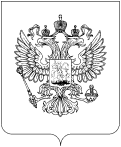 ПО НАДЗОРУ В СФЕРЕ СВЯЗИ,ИНФОРМАЦИОННЫХ ТЕХНОЛОГИЙИ МАССОВЫХ КОММУНИКАЦИЙ(РОСКОМНАДЗОР)Отчето результатах деятельностиУправления Роскомнадзора по Южному федеральному округуза 1 полугодие 2024 годаг. КраснодарСодержаниеI. Сведения о выполнении полномочий, возложенных на территориальный орган Роскомнадзора…..31.1. Результаты проведения плановых проверок юридических лиц (их филиалов, представительств, обособленных подразделений), индивидуальных предпринимателей, плановых проверок деятельности органов местного самоуправления и должностных лиц местного самоуправления, мероприятий по систематическому наблюдению……………………………………………………………...61.2. Результаты проведения внеплановых проверок юридических лиц (их филиалов, представительств, обособленных подразделений), внеплановых проверок деятельности органов местного самоуправления и должностных лиц местного самоуправления, индивидуальных предпринимателей и мероприятий по систематическому наблюдению                                                      101.3. Выполнение полномочий в установленных сферах деятельности…………………………………….15II. Сведения о показателях эффективности деятельности……………………………………………..……86III. Выводы по результатам деятельности и предложения по их совершенствованию…………..……..87Врио руководителя УправленияРоскомнадзора по Южномуфедеральному округу 								   В.В. МеньшиковаI. Сведения о выполнении полномочий, возложенных на территориальный орган Роскомнадзора.В Управлении, по состоянию на 01.07.2024 имеется информация:- о 9848 лицензиях на оказание услуг в области связи;- о 1362 лицензиях на вещание, из них:	- кабельное вещание 208;	- радиовещание 275;	- универсальная лицензия 867;	- телевизионное вещание 12.- о 118658 РЭС и 4 ВЧУ;- о 9 владельцах франкировальных машин (не операторы связи и не владельцы РЭС и ВЧУ), которым принадлежит 39 франкировальных машин;- о 31236 операторах, осуществляющих обработку персональных данных;- о 429 средствах массовой информации (в том числе 11 приостановленных), из которых:	- газет – 216;	- журналов – 38;	- телепрограмм – 6;	- радиоканалов – 125;	- телеканалов – 41;	- сборников – 2;	- информационных агентств – 1.1.1. Результаты проведения плановых проверок юридических лиц (их филиалов, представительств, обособленных подразделений), индивидуальных предпринимателей, плановых проверок, мероприятий по мониторингу безопасности и систематическому наблюдениюВ 1 полугодии 2024 года было проведено 141 плановое мероприятие по мониторингу безопасности и СН, в том числе:Доля плановых проверок, мероприятий по мониторингу безопасности и СН, в которых выявлены нарушения действующего законодательства в 2023 и 2024 годахДоля плановых проверок, мероприятий по мониторингу безопасности и СН, в которых выявлены нарушения действующего законодательства в 2024 годуПо результатам плановых проверок и мероприятий по мониторингу безопасности и СН:- выявлено 83 нарушения норм действующего законодательства- предписания об устранении выявленных нарушений не выдавались- составлено 11 протоколов об АПН1.2. Результаты проведения внеплановых проверок юридических лиц (их филиалов, представительств, обособленных подразделений), внеплановых проверок деятельности индивидуальных предпринимателей, мероприятий по мониторингу безопасности и систематическому наблюдениюВ отчетном периоде Управлением проводились внеплановые проверки по основаниям, указанным в  п. 1 ч. 1 ст.57 Федерального закона от  31.07.2020 № 248-ФЗ «О государственном контроле (надзоре) и муниципальном контроле в Российской Федерации»:- в связи с наличием сведений о непосредственной угрозе безопасности государства.Также в отчетном периоде проводились внеплановые мероприятия систематического наблюдения в отношении вещательных организаций и операторов персональных данных в рамках исполнения поручений ЦА Роскомнадзора.С начала года проведена 91 внеплановая проверка, мероприятие по мониторингу безопасности и СН, в том числе:Доля внеплановых проверок, мероприятий по мониторингу безопасности и СН, в которых выявлены нарушения действующего законодательства в 2023 и 2024 годахДоля внеплановых проверок, мероприятий по мониторингу безопасности и СН, в которых выявлены нарушения действующего законодательства в 2024 годуПо результатам внеплановых проверок, мероприятий по мониторингу безопасности и СН:- выявлено 45 нарушений норм действующего законодательства- выдано 27 предписаний об устранении выявленных нарушений - составлено 14 протоколов об АПН1.3. Выполнение полномочий в установленных сферах деятельности	1.3.1. Основные функцииВ сфере средств массовых коммуникаций (СМИ, вещатели)Полномочия выполняют – 23 единицы (с учетом вакантных должностей)Государственный контроль и надзор за соблюдением законодательства Российской Федерации в сфере электронных СМИ (сетевые издания, иные интернет-издания)Государственный контроль и надзор за соблюдением законодательства Российской федерации в сфере печатных СМИГосударственный контроль и надзор за соблюдением законодательства Российской Федерации в сфере телерадиовещанияГосударственный контроль и надзор за представлением обязательного федерального экземпляра документов в установленной сфере деятельности Федеральной службы по надзору в сфере связи, информационных технологий и массовых коммуникацийГосударственный контроль и надзор за соблюдением лицензионных требований владельцами лицензий на телерадиовещание*4 протокола по ч.1ст.19.5 КоАП РФГосударственный контроль и надзор в сфере защиты детей от информации, причиняющей вред их здоровью и (или) развитию, - за соблюдением требований законодательства Российской Федерации в сфере защиты детей от информации, причиняющей вред их здоровью и (или) развитию, к производству и выпуску средств массовой информации, вещанию телеканалов, радиоканалов, телепрограмм и радиопрограмм, а также к распространению информации посредством информационно-телекоммуникационных сетей (в том числе сети интернет) и сетей подвижной радиотелефонной связиОрганизация проведения экспертизы информационной продукции в целях обеспечения информационной безопасности детейМероприятия не планировались и не проводились.По состоянию на 01.07.2024 авторизовано операторов связи, оказывающих телематические услуги связи:- многотерриториальных									- 29;- однотерриториальных в Краснодарском крае 					- 106;-  однотерриториальных в Республике Адыгея 					- 5;- однотерриториальных в Донецкой Народной Республике 			- 11;- однотерриториальных в Луганской Народной Республике			- 4;- однотерриториальных в Запорожской области 					- 5;- однотерриториальных в Херсонской области					- 2;Сведения о регистрации ОС в Едином реестреКраснодарский крайРеспублика АдыгеяДонецкая Народная РеспубликаЛуганская Народная РеспубликаЗапорожская областьХерсонская областьУправлением, из филиала ФГУП «ГРЧЦ» в Южном и Северо-Кавказском федеральных округах, Акты мониторинга выполнения операторами связи требований по ограничению доступа к ресурсам в сети «Интернет», доступ к которым 
на территории Российской Федерации запрещён, в соответствии с Федеральным законом 
от 27.07.2006 № 149-ФЗ «Об информации, информационных технологиях и о защите информации» (АС «РЕВИЗОР») не поступали.В отношении операторов связи, на сети которых установлен аппаратно-программный агент АС «РЕВИЗОР», протоколы об административных правонарушениях по ч.1 ст. 13.34 КоАП РФ не составлялись.На территориях Донецкой Народной Республики, Луганской Народной Республики, Запорожской области и Херсонской области в настоящее время сотрудниками филиалов ФГУП «ГРЧЦ» в Южном и Северо-Кавказском федеральных округах и ФГУП «ГРЧЦ» в Республике Крым и г. Севастополе, ведется работа по установке и настройке АС «РЕВИЗОР».Результаты контроля за соблюдением операторами связи требований по ограничению доступа к информации, распространение которой на территории РФ запрещеноПри проведении мероприятий планового систематического наблюдения во 2 квартале 2024 года в отношении вещателей было выявлено 10 нарушений:- ООО "АВТОРАДИО РЕГИОН" выявлено 3 нарушения: нарушение территории распространения телеканала и радиоканала; нарушение порядка объявления выходных данных; неосуществление вещания на выделенных конкретных радиочастотах;- ООО "РАДИОСЕТЬ" выявлено 3 нарушения: нарушение периодичности и времени вещания; несоблюдение объемов вещания;- ООО "М1" выявлено 4 нарушения: нарушение периодичности и времени вещания; несоблюдение объемов вещания; нарушение требований о предоставлении обязательного экземпляра документов; несоблюдение требования об обеспечении доступности для инвалидов по слуху продукции средства массовой информации.При проведении внеплановых систематических наблюдений во 2 квартале 2024 года в отношении вещателей было выявлено 14 нарушений:- ООО «Телестудия «Метроном-3» выявлено 2 нарушения: несоблюдение программной направленности телеканала или радиоканала или нарушение программной концепции вещания; несоблюдение требования об обеспечении доступности для инвалидов по слуху продукции средства массовой информации; невыполнение в установленный срок законного предписания органа (должностного лица), осуществляющего государственный надзор (контроль), об устранении выявленного нарушения. Составлено 2 протокола об административном правонарушении;- ООО «АЗОВСКАЯ ВОЛНА» выявлено 2 нарушения: несоблюдение объемов вещания; невыполнение в установленный срок законного предписания органа (должностного лица), осуществляющего государственный надзор (контроль), об устранении выявленного нарушения;  несоблюдение объемов вещания. Составлено 2 протокола об административном правонарушении;- ООО ТА «Ректайм» выявлено 2 нарушения: несоблюдение объемов вещания; невыполнение в установленный срок законного предписания органа (должностного лица), осуществляющего государственный надзор (контроль), об устранении выявленного нарушения;  несоблюдение объемов вещания. Составлено 2 протокола об административном правонарушении;- ООО «ПРОФ-МАСТЕР» выявлено 2 нарушения: неосуществление вещания более 3 месяцев; невыполнение в установленный срок законного предписания органа (должностного лица), осуществляющего государственный надзор (контроль), об устранении выявленного нарушения; несоблюдение объемов вещания. Составлено 2 протокола об административном правонарушении;- ООО «РТС» выявлено 2 нарушения: неосуществление вещания более 3 месяцев; невыполнение в установленный срок законного предписания органа (должностного лица), осуществляющего государственный надзор (контроль), об устранении выявленного нарушения; несоблюдение объемов вещания. Составлено 2 протокола об административном правонарушении;- ООО «КОМПАНИЯ ЕС» выявлено 2 нарушения: несоблюдение объемов вещания; невыполнение в установленный срок законного предписания органа (должностного лица), осуществляющего государственный надзор (контроль), об устранении выявленного нарушения;  несоблюдение объемов вещания. Составлено 2 протокола об административном правонарушении;- «ГРОЦ» выявлено 2 нарушения: несоблюдение объемов вещания; невыполнение в установленный срок законного предписания органа (должностного лица), осуществляющего государственный надзор (контроль), об устранении выявленного нарушения;  несоблюдение объемов вещания. Будет составлено 2 протокола об административном правонарушении.Во всех случаях при нарушении лицензионных условий, протоколы не составлялись, в соответствии с постановлением Правительства Российской Федерации от 10.03.2022 
№ 336.При проведении мероприятий систематического наблюдения в отношении СМИ (теле- и радиоканалов) во 2 квартале 2024 года нарушений не выявлено.В ходе проведения плановых мероприятий по систематическому наблюдению в отношении печатных СМИ  выявлено 19 нарушений:- 12 по ст. 7 Федерального закона от 29.12.1994 №77 – ФЗ «Об обязательном экземпляре документов» (доставка обязательного экземпляра печатных изданий), направлены письма об устранении выявленных нарушений;- 4 по ст. 11 Закона РФ от 27.12.1991 № 2124-I «О средствах массовой информации» (нарушение порядка представления письменных уведомлений - 4), направлены письма об устранении выявленных нарушений;- 2 по ст. 27 Закона РФ от 27.12.1991 № 2124-I «О средствах массовой информации» (нарушение порядка объявления выходных данных), направлены письма об устранении выявленных нарушений, составлено 3 протокола об АПН по ст. 13.22 КоАП РФ в отношении физического лица, должностного лица, юридического лица, вынесено 3 представления об устранении причин и условий, способствовавших совершению административного правонарушения в адреса ответственных лиц;- 1 по ст. 15 Закона РФ от 27.12.1991 № 2124-I «О средствах массовой информации» (невыход СМИ в свет более одного года), материалы направлены в соответствующие суды административные исковые заявления о признании регистрации СМИ недействительной.В ходе проведения плановых мероприятий по систематическому наблюдению в отношении сетевых изданий, электронных периодических изданий выявлено 3 нарушения:- 1 по ст. 11 Закона РФ от 27.12.1991 № 2124-I «О средствах массовой информации» (нарушение порядка представления письменных уведомлений), направлены письма об устранении выявленных нарушений;- 2 по ст. 15 Закона РФ от 27.12.1991 № 2124-I «О средствах массовой информации» (невыход СМИ в свет более одного года), материалы направлены в соответствующие суды административные исковые заявления о признании регистрации СМИ недействительной.Кроме того, 20.05.2024 в отношении ООО «Социальные технологии», за неисполнение рекламодателем, рекламораспространителем, оператором рекламной системы обязанности по предоставлению информации или обязанности по обеспечению предоставления информации о распространенной в информационно-телекоммуникационной сети «Интернет» рекламе в федеральный орган исполнительной власти, осуществляющий функции по контролю и надзору в сфере средств массовой информации, массовых коммуникаций, информационных технологий и связи, был составлен протокол по ч. 15 ст. 14.3 КоАП РФ.Также, в отношении Махаменриковой Е.С. 28.06.2024 за неисполнение рекламодателем, рекламораспространителем, оператором рекламной системы обязанности по предоставлению информации или обязанности по обеспечению предоставления информации о распространенной в информационно-телекоммуникационной сети «Интернет» рекламе в федеральный орган исполнительной власти, осуществляющий функции по контролю и надзору в сфере средств массовой информации, массовых коммуникаций, информационных технологий и связи, было составлено 3 протокола по ч. 15 ст. 14.3 КоАП РФ.17.04.2024 в отношении Васькина Т.А. за нарушение порядка деятельности иностранного агента, выразившееся в создании и (или) распространении материалов без соответствующего указания на то, что эти материалы (информация) произведены, распространены и (или) направлены учредителем, членом, участником, руководителем юридического лица, включенного в реестр, или лицом, входящим в состав органа такого лица, составлен протокол по ч. 5 ст. 19.34 КоАП РФ.17.05.2024 в отношении АНО КЦСИ «Типография» за нарушение порядка производства и распространения иностранным агентом материалов, в связи с осуществлением им вида деятельности, установленного статьей 4 Федерального закона от 14.07.2022 № 255-ФЗ, с использованием информационно-телекоммуникационной сети «Интернет» без указания на то, что эти материалы (информация) произведены, распространены иностранным агентом, был составлен протокол по ч. 4 ст. 19.34 КоАП РФ.При осуществлении мониторинга СМИ, совместно с сотрудниками филиала ФГУП «ГРЧЦ» по Южному и Северо-Кавказскому федеральным округам, в том числе стоящих на постоянном мониторинге, а также проверяемых в рамках проверок лицензиатов, систематического наблюдения, мероприятий по контролю и надзору за соблюдением законодательства Российской Федерации о средствах массовой информации, во 2 квартале 2024 года проанализированы материалы 7681 выпуска печатных, электронных и сетевых средств массовой информации по следующим направлениям:выявление материалов, с признаками экстремизма - 7681;выявление материалов, пропагандирующих культ насилия и жестокости - 7681;выявление материалов, пропагандирующих наркотики – 7681;выявление материалов, пропагандирующих порнографию – 7681;выявление материалов, содержащих нецензурную брань – 7681;выявление информации о несовершеннолетних, пострадавших в результате противоправных действий (бездействий) – 7681;выявление материалов с признаками иной запрещенной информации – 7681;выявление информации об общественных объединениях – 7681.Кроме того, в рамках мониторинга регионального информационного пространства, во взаимодействии со специалистами филиала ФГУП «ГРЧЦ» в Южном и Северо-Кавказском федеральных округах осуществляется ежедневный мониторинг 306 печатных 
и электронных средств массовой информации, а также интернет-ресурсов, незарегистрированных в качестве СМИ.Во 2 квартале 2024 года специалистами Управления Роскомнадзора по Южному федеральному округу было выявлено 14 подтвержденных фактов злоупотребления свободой массовой информации, связанных с описанием способов совершения самоубийства. По всем выявленным нарушениям проведена профилактическая работа, направленная на недопустимость злоупотребления свободой массовой информации редакциями СМИ, информация с описанием способов совершения самоубийства внесена в реестр.В 1  квартале исключено из реестра 12 средств массовой информации, из них:- 10 по решению учредителей;- 1 по решению суда;  - 1 смерть физического лица.Во 2  квартале исключено из реестра 5 средств массовой информации, из них:- 4 по решению учредителей;- 1 по решению суда.  Разрешительная и регистрационная деятельность:Ведение реестра средств массовой информации, продукция которых предназначена для распространения на территории субъекта Российской Федерации, муниципального образования, территориях двух и более субъектов Российской Федерации, входящих в Южный федеральный округ (с января 2018 года)Полномочие выполняют – 23 единицы* данные корректируются с учетом даты отказов** с учетом заявок с сохранением номера и даты свидетельства, перерегистрацииВедение реестра плательщиков страховых взносов в государственные внебюджетные фонды – российских организаций и индивидуальных предпринимателей по производству, выпуску в свет (в эфир) и (или) изданию средств массовой информации (за исключением средств массовой информации, специализирующихся на сообщениях и материалах рекламного и (или) эротического характера) и предоставление выписок из негоМероприятия не планировались и не проводились.Регистрация средств массовой информации, продукция которых предназначена для распространения преимущественно на территории субъекта (субъектов) Российской Федерации, территории муниципального образованияПолномочие выполняют – 23 единицы* с учетом заявок с сохранением номера и даты свидетельства, перерегистрацииРегистрация средств массовой информации, продукция которых предназначена для распространения на территориях двух и более субъектов Российской Федерации, входящих в Южный федеральный округ Полномочие выполняют – 23 единицы * с учетом заявок с сохранением номера и даты свидетельства, перерегистрацииГосударственная пошлина, взимаемая за государственную регистрацию СМИ за отчетный период (по состоянию на 01.07.2024 с учетом возврата), составила – 124 400 рублей, в том числе:за 1 квартал – 20 800 рублей;за 2 квартал – 103 600 рублей.В сфере связилицензии на оказание услуг в области связи						               - 9848:РЭС												- 118658ВЧУ												- 4франкировальные машины								- 39Полномочия выполняют – 49 единиц При выполнении полномочий в отношении операторов связиПо количеству плановых мероприятий в разрезе полномочий информация не может быть представлена, так как проверки – это совокупность мероприятий государственного контроля (надзора).Государственный контроль и надзор за выполнением операторами связи требований по внедрению системы оперативно-разыскных мероприятий:Государственный контроль и надзор за использованием в сети связи общего пользования, технологических сетях и сетях связи специального назначения (в случае их присоединения к сети связи общего пользования) средств связи, прошедших обязательное подтверждение соответствия установленным требованиямМероприятия не планировались и не проводились.Государственный контроль и надзор за соблюдением операторами связи требований к метрологическому обеспечению оборудования, используемого для учета объема оказанных услуг (длительности соединения и объема трафика)Мероприятия не планировались и не проводились.Государственный контроль и надзор за выполнением операторами связи требований к защите сетей связи от несанкционированного доступа к ним и передаваемой по ним информацииМероприятия не планировались и не проводились.Государственный контроль и надзор за соблюдением операторами связи требований к оказанию услуг связиОтдельные мероприятия не планировались и не проводились.Государственный контроль и надзор за соблюдением требований к построению сетей электросвязи и почтовой связи, требований к проектированию, строительству, реконструкции и эксплуатации сетей и сооружений связиОтдельные мероприятия не планировались и не проводились.Государственный контроль и надзор за соблюдением установленных лицензионных условий и требований (далее - лицензионные условия) владельцами лицензий на деятельность по оказанию услуг в области связиОтдельные мероприятия не планировались и не проводились.Государственный контроль и надзор за соблюдением операторами связи требований к пропуску трафика и его маршрутизацииМероприятия не планировались и не проводились.Государственный контроль и надзор за соблюдением требований к порядку распределения ресурса нумерации единой сети электросвязи Российской ФедерацииМероприятия не планировались и не проводились.Государственный контроль и надзор за соблюдением операторами связи требований к использованию выделенного им ресурса нумерации в соответствии с установленным порядком использования ресурса нумерации единой сети электросвязи Российской ФедерацииМероприятия не планировались и не проводились.Государственный контроль и надзор за соблюдением требований к присоединению сетей электросвязи к сети связи общего пользования, в том числе к условиям присоединенияМероприятия не планировались и не проводились.Рассмотрение обращений операторов связи по вопросам присоединения сетей электросвязи и взаимодействия операторов связи, принятие по ним решения и выдача предписания в соответствии с федеральным закономОбращений не поступало.Государственный контроль и надзор за соблюдением нормативов частоты сбора письменной корреспонденции из почтовых ящиков, ее обмена, перевозки и доставки, а также контрольных сроков пересылки почтовых отправлений и почтовых переводов денежных средствВо 2 квартале 2024 года рассмотрено 271 обращение граждан. По выявленным нарушениям Правил оказания услуг почтовой связи, утвержденных приказом Министерства цифрового развития, связи и массовых коммуникаций Российской Федерации от 17.04.2023 № 382, Нормативов частоты сбора письменной корреспонденции из почтовых ящиков, нормативов ее обмена, перевозки и доставки, а также контрольных сроков пересылки письменной корреспонденции, утвержденных приказом Министерства цифрового развития, связи и массовых коммуникаций Российской Федерации от 29.04.2022 № 400, в отношении АО «Почта России» объявлено 13 Предостережений о недопустимости нарушения обязательных требований в сфере связи, а так же направлено 51 профилактическое письмо о необходимости соблюдения требований законодательства в сфере почтовой связи.При проведении мониторинга безопастности в отношении АО «Почта России» выявлены нарушения Нормативов частоты сбора письменной корреспонденции из почтовых ящиков, нормативов ее обмена, перевозки и доставки, а также контрольных сроков пересылки письменной корреспонденции, утвержденных приказом Министерства цифрового развития, связи и массовых коммуникаций Российской Федерации от 29.04.2022 № 400, п. 46 Правил оказания услуг почтовой связи, утвержденных приказом Министерства цифрового развития, связи и массовых коммуникаций Российской Федерации от 17.04.2023 № 382.Краснодарский крайИз 998 учтенных писем внутрикраевого потока на этапе пересылки замедлено 252 письма, в контрольный срок поступило 746 писем. Удельный вес письменной корреспонденции внутрикраевого потока, пересылаемой в контрольные сроки, составил: 74,8%. Удельный вес письменной корреспонденции внутрикраевого потока, не прошедшей в контрольные сроки, составил 25,2%.Из 280 учтенных писем межобластного потока на этапе пересылки замедлено 126 писем, в контрольный срок поступило 154 письма. Удельный вес письменной корреспонденции межобластного потока, пересылаемой в контрольные сроки, составил: 55,0%. Удельный вес письменной корреспонденции межобластного потока, не прошедшей в контрольные сроки, составляет 45,0%.Республика АдыгеяИз 84 учтенных писем внутриреспубликанского потока в контрольный срок поступило 75 писем. Замедлено на пересылке 9 писем. Удельный вес письменной корреспонденции, пересылаемой в контрольные сроки внутриреспубликанского потока, составил: 89,3%. Удельный вес письменной корреспонденции внутриреспубликанского потока, не прошедшей в контрольные сроки, составляет: 10,7%.	Из 92 учтенных писем межобластного потока на этапе пересылки замедлено 8 писем, в контрольный срок поступило 84 письма. Удельный вес письменной корреспонденции межобластного потока, пересылаемой в контрольные сроки, составил: 91,3%. Удельный вес письменной корреспонденции межобластного потока, не прошедшей в контрольные сроки, составляет 8,7%.Сравнительный анализ соблюдения контрольных сроков пересылки письменной корреспонденции за 2023 и 2024 годы приведен в таблице:Государственный контроль и надзор за соблюдением организациями федеральной почтовой связи и операторами связи, имеющими право самостоятельно оказывать услуги подвижной радиотелефонной связи, а также операторами связи, занимающими существенное положение в сети связи общего пользования, которые имеют право оказывать услуги связи по передаче данных и оказывают услуги связи на основании договоров с абонентами - физическими лицами, Федерального закона от 07.08.2001 
№ 115-ФЗ «О противодействии легализации (отмыванию) доходов, полученных преступным путем, и финансированию терроризма» в части фиксирования, хранения и представления информации об операциях, подлежащих обязательному контролю, а также организации ими внутреннего контроляПолномочия выполняют – 23 единицыОтдельные мероприятия не планировались и не проводились.Государственный контроль и надзор за соблюдением пользователями радиочастотного спектра требований к порядку его использования, норм и требований к параметрам излучения (приема) радиоэлектронных средств и высокочастотных устройств гражданского назначенияОтдельные мероприятия не планировались и не проводились.Государственный контроль и надзор за соблюдением пользователями радиочастотного спектра требований к порядку его использования, норм и требований к параметрам излучения (приема) радиоэлектронных средств и высокочастотных устройств гражданского назначения, включая надзор с учетом сообщений (данных), полученных в процессе проведения радиочастотной службой радиоконтроляОтдельные мероприятия не планировались и не проводились.Государственный контроль и надзор за соблюдением требований к порядку использования франкировальных машин и выявления франкировальных машин, не разрешенных к использованиюПолномочия выполняют – 11 единицОтдельные ероприятия не планировались и не проводилисьФиксированная телефонная связь, ПД и ТМСЗа 6 месяцев 2024 года по результатам мероприятий государственного контроля (надзора):- выдано 26 предписаний об устранении выявленных нарушений, - вынесено 56 предупреждений о приостановлении действия лицензий, - протоколы об административных правонарушениях не составлялись.С целью пресечения и недопущения нарушения обязательных требований в области связи, с представителями операторов связи, проводилась профилактическая работа: пояснение требований законодательства, разъяснение о необходимости исполнения данных требований, как в телефонном режиме, так и устной беседе, путем информационного обеспечения деятельности Управления (размещение новостей на официальном сайте Управления), направление информационных писем.Всем операторам связи, оказывающим услуги на территориях Краснодарского края, Республики Адыгея, Донецкой и Луганской Народных Республик, Запорожской и Херсонской областях, была доведена информация путем размещения новостей на официальном сайте Управления о необходимости осуществить обязательные отчисления в резерв универсального обслуживания за 4 квартал 2023 и 1 квартал 2024 года.Также специалистами проводится работа по выявлению сетей электросвязи, предоставляющих услуги связи с использованием Wi-Fi точек доступа, на предмет проведения идентификации пользователей, в результате которой проверено 632 точки доступа Wi-Fi на предмет идентификации пользователей и используемого ими оконечного оборудования, а также доступности сайтов, внесенных в Единый реестр в раздел «авторские права постоянная блокировка».В результате выявлено 26 точек доступа Wi-Fi без идентификации пользователей и используемого ими оконечного оборудования.Во 2 квартале 2024 года в Управление ФСБ России по Краснодарскому краю письма с результатами мониторинга по точкам доступа Wi-Fi без идентификации не направлялись, составлено 8 протоколов об административных правонарушениях по 
ст. 6.17 КоАП РФ (6 протоколов на территории Луганской Народной Республики, 2 на территории Краснодарского края).Подвижная связь (радио- и телефонная)В первом полугодии 2024 года в отношении операторов подвижной связи  проведено 4 мероприятия по мониторингу безопасности.Без проведения мероприятий составлено 509 протоколов об административных правонарушениях по информации Управления по Краснодарскому краю и Республике Адыгея филиала ФГУП «ГРЧЦ» в ЮФО и СКФО. По результатам рассмотрения протоколов об административных правонарушениях внесено 56 представлений об устранении причин и условий, способствовавших совершению административных правонарушений. По результатам рассмотрения обращений граждан объявлено 8 предостережений о недопустимости нарушения обязательных требований.По результатам мониторинга ИС «ПАК КСИМ» - 1 предостережение.Услуги связи для целей эфирного и кабельного вещания 	За 6 месяцев 2024 года в отношении операторов, оказывающих услуги связи для целей эфирного и кабельного вещания, проверки не проводились.Объявлено предостережений операторам, оказывающим услуги связи для целей эфирного и кабельного вещания - 31, из них:- по несоблюдению последовательности позиций общероссийских обязательных общедоступных телеканалов и (или) радиоканалов - 8;- по несоблюдению требований присоединения своей сети связи к сети связи ФГУП «РТРС» - 23.Результаты работы Управления во взаимодействии с предприятиями радиочастотной службы при осуществлении контрольно-надзорной деятельности приведены в таблице:За 6 месяцев 2024 года:- составлено 530 протоколов об административных правонарушениях по материалам радиоконтроля, полученным от  радиочастотной службы, что составило 100 % от общего количества протоколов об административных правонарушениях порядка, требований и условий, относящихся к использованию РЭС;- предписаний об устранении выявленных нарушений не выдавалось;- внесено 57 представлений об устранении причин и условий, способствовавших совершению административных правонарушений.Неподтвердившихся сведений от радиочастотной службы за отчетный период не поступило.Направлены обращения в органы МВД России о выявлении неустановленных владельцев 171 РЭС, допустивших нарушения использования радиочастотного спектра.Взаимодействие с силовыми структурами, правоохранительными органами, органами прокуратуры и органами исполнительной властиЗа 2 квартал 2024 года (информация за 4-й квартал 2023 года и 1-й квартал 2024 года) из Минцифры России получено 235 писем, содержащих информацию о признаках нарушения операторами связи п. 1 Порядка предоставления сведений о базе расчёта обязательных отчислений (неналоговых платежах) в резерв универсального обслуживания, утверждённого приказом Минцифры России от 10.11.2021 № 1164. Протоколы об административном правонарушении по ч. 3 ст.14.1 КоАП РФ не составлялись, операторам объявлено 98 предостережений о недопустимости нарушения обязательных требований законодательства в сфере связи. В отношении всех 235 операторов связи вынесено 235 определений об отказе в возбуждении дел об административном правонарушении: - 57 по причине отсутствия фактов оказания услуг связи;- 178 в связи с невозможностью оценки достаточности данных, указывающих на наличие состава административного правонарушения.За 2 квартал 2024 года получено 12 писем, содержащих информацию о признаках нарушения операторами связи ч. 5 ст. 60 Федерального закона от 07.07.2003 № 126-ФЗ «О связи», в соответствии с которой, операторы связи обязаны осуществлять обязательные отчисления (неналоговые платежи) в резерв универсального обслуживания.По ст. 13.38 КоАП РФ составлено:- 3 протокола в отношении 3 операторов связи, не уплативших обязательные отчисления в резерв универсального обслуживания;- 4 протокола в отношении 4 операторов связи, несвоевременно уплативших обязательные отчисления в резерв универсального обслуживания.В отношении 2 операторов вынесены определения об отказе в возбуждении дела об административном правонарушении в связи с осуществлением уплаты в установленный срок, в отношении еще 2 операторов - в связи с освобождением от обязанности по уплате обязательных отчислений до 01.01.2025.По информации, поступившей из Управлений ФСБ России по Донецкой Народной Республике, Луганской Народной Республике и Запорожской области с признаками нарушений требований по внедрению системы оперативно-розыскных мероприятий, проведено 31 мероприятие по контролю (9 на территории Донецкой Народной Республики, 20 на территории Луганской Народной Республике и 2 на территории Запорожской области) результаты мероприятий отображены в таблице «Государственный контроль и надзор за выполнением операторами связи требований по внедрению системы оперативно-розыскных мероприятий».Во исполнение Федерального закона от 02.11.2013 № 304-ФЗ «О внесении изменений в статью 44 Федерального закона «О связи» и Кодекс Российской Федерации об административных правонарушениях», из отделов внутренних дел МВД России Краснодарского края и Херсонской области поступило 2 материала с признаками нарушений, ответственность за которые предусмотрена ч. 4 ст.13.29 КоАП РФ. По результатам рассмотрения документов, вынесено  определение об отказе в возбуждении дела об административном правонарушении в связи с отсутствием события административного правонарушения (в материалах дела отсутствует факт заключения договоров об оказании услуг связи).Из органов МВД России Республики Адыгея поступило 8 материалов с признаками нарушений, ответственность за которые предусмотрена ч. 2 ст.13.2.1. КоАП РФ. Проведено 15 административных расследований, по результатам которых вынесено 13 постановлений о прекращении дел об административных правонарушениях и окончании административного расследования, а так же вынесено 6 определений об отказе в возбуждении дела об административном правонарушении в связи с отсутствием события административного правонарушения. Из органов Прокуратуры Краснодарского края поступили 2 материала с признаками нарушений, ответственность за которые предусмотрена ч. 2 ст.13.2.1. КоАП РФ. Проведено 2 административных расследования,  по результатам которых вынесено 2 постановления о прекращении дел об административных  правонарушениях и окончании административного расследования.	16.04.2024 в рамках профилактических мероприятий проведено совещание с представителями ГУ МВД России по Краснодарскому краю, прокуратуры Краснодарского края и операторов связи по проблемным вопросам оказания услуг подвижной радиотелефонной связи, в части наличия неоднократных фактов преступных посягательств в отношении граждан с использованием SIM-карт, сведения о пользователях которых отсутствуют в государственной информационной системе "Единая система идентификации и аутентификации».Результаты проведенного мониторинга безопасности в 2 квартале 2024 года в отношении оператора универсального обслуживания ПАО «Ростелеком»:Таксофоны:В ходе мероприятий мониторинга безопасности за 6 месяцев 2024 года проверено 24 таксофона универсального обслуживания, выявлено 3 таксофона с нарушениями обязательных требований.Протоколы об АПН по ч. 3 ст. 14.1 КоАП РФ не составлялись, оператору универсального обслуживания ПАО «Ростелеком» объявлено 1 предостережение о недопустимости нарушения обязательных требований законодательства в сфере связи.Точки доступа:В ходе мероприятий мониторинга безопасности за 6 месяцев 2024 года проверено 18 точек доступа, точки доступа с нарушениями обязательных требований не выявлено.Точки доступа к услугам подвижной радиотелефонной связи:Проверено 44 точки доступа к услугам подвижной радиотелефонной связи, выявлено 9 базовых станций, используемые с нарушениями обязательных требований при оказании универсальных услуг связи.Протоколы об АПН по ч. 3 ст. 14.1 не составлялись, оператору связи объявлено 4 предостережения о недопустимости нарушения обязательных требований законодательства в сфере связи.Результаты проведения обязательных профилактических визитов.В соответствии с План-графиком проведения профилактических визитов (обязательных визитов) в сфере связи на 2024 год, утвержденным руководителем Управления Роскомнадзора по Южному федеральному округу 09.01.2024:- в 1 полугодии 2024 года запланировано проведение 34 обязательных профилактических визитов.Обязательные профилактические визиты не проводились по причине отказа операторов от проведения 33 профилактических визитов.Разрешительная и регистрационная деятельность:Выдача разрешений на применение франкировальных машин:Полномочия выполняют – 5 единицВыдача разрешений на судовые радиостанции, используемые на морских судах, судах внутреннего плавания и судах смешанного (река-море) плаванияПолномочия выполняют – 9 единицРегистрация радиоэлектронных средств и высокочастотных устройств гражданского назначенияПолномочие выполняют – 20 единицСравнительные показатели количества отказов во внесении в реестр зарегистрированных РЭС и ВЧУ в соответствии с постановлением Правительства РФ от 20.10.2021 № 1800 и причинах отказов:Основаниями для отказа в регистрации радиоэлектронных средств и высокочастотных устройств являются:а) несоответствие представляемых документов требованиям, установленным Правилами регистрации РЭС и ВЧУ;б) непредставление документов, необходимых для регистрации радиоэлектронных средств и высокочастотных устройств в соответствии с Правилами регистрации РЭС и ВЧУ;в) наличие в документах, представленных заявителем, недостоверной или искажённой информации.Участие в работе приемочных комиссий по вводу в эксплуатацию сетей (фрагментов сетей) электросвязиПолномочие выполняют – 16 единицЗа 6 месяцев 2024 года введено в эксплуатацию 70 фрагментов сетей электросвязи. Специалисты Управления приняли участие в работе 20 приемочных комиссий по вводу фрагментов сетей электросвязи в эксплуатацию.Сравнительные данные по вводу в эксплуатацию сетей (фрагментов сетей) электросвязи в 2023 и 2024 годахС целью исполнения полномочий Роскомнадзора во исполнение постановления Правительства РФ от 29.12.2022 № 2523 «О порядке ведения реестра линий связи, пересекающих государственную границу Российской Федерации, и средств связи, к которым подключаются указанные линии связи», Управлением проведено обследование линии связи, пересекающей государственную границу РФ, согласно поступившему уведомлению от ПАО «Ростелеком» (от 25.01.2024 №№ 8654).В сфере защиты персональных данных:Государственный контроль и надзор за соответствием обработки персональных данных требованиям законодательства Российской Федерации в области персональных данныхПолномочие выполняют – 23 единицыВ рамках взаимодействия с органами прокуратуры Краснодарского края и Республики Адыгея в 1 полугодии 2024 года было оказано содействие в проведении 8 мероприятий (проверок).Результаты мероприятий по контролю без взаимодействияНа основании заданий, утвержденных руководителем Управления Роскомнадзора по Южному федеральному округу, в первом полугодии 2024 года проведено 27 мероприятий по контролю без взаимодействия с контролируемыми лицами.В рамках вышеуказанных мероприятий была проанализирована деятельность 45 организаций (финансово-кредитные организации; МФЦ; интернет – магазины; организации в сфере ЖКХ; муниципальные органы власти; организации по перевозке пассажиров легковым такси; туроператоры и турагентства; образовательные учреждения; предприятия общественного питания; медицинские организации; фитнес-центры; парикмахерские и салоны красоты; операторы связи).По результатам мероприятий в деятельности 35 организаций выявлены признаки нарушений законодательства в сфере обработки персональных данных. Типовыми нарушениями являются несоблюдение ч. 1 и ч. 2 ст. 18.1 Федерального закона от 27.07.2006 № 152-ФЗ «О персональных данных».Согласно поступившей информации от организаций и повторного анализа интернет- ресурсов 22 организаций устранили признаки нарушений, в отношении 3 организаций приняты меры по привлечению к административной ответственности по ст. 19.7 КоАП за непредставление информации, 3 требования вернулись с отметкой «Возврат», по 2 интернет-ресурсам направлены запросы регистраторам и администраторам интернет-ресурсов, 5 требований не вручены операторам, так как были направлены в конце отчетного периода.Деятельность по направлению запросов в соответствии с ч. 1 ст. 18.1 Федерального закона от 27.07.2006 №152-ФЗ «О персональных данных»1 квартал 2024 года:Соблюдение требований ч. 1 ст. 18. 1 Федерального закона от 27.07.2006 №152-ФЗ «О персональных данных»В организации, не в полной мере реализующие требования законодательства, направлены требования о необходимости принятия соответствующих мер. В результате анализа полученной информации, признаки нарушений устранены.2 квартал 2024 года:Соблюдение требований ч. 1 ст. 18. 1 Федерального закона от 27.07.2006 №152-ФЗ «О персональных данных»В организации, не в полной мере реализующие требования законодательства в июле 2024 будут направлены требования о необходимости принятия соответствующих мер.Результаты проведения обязательных профилактических визитов.В соответствии с приказом руководителя Управления от 23.01.2024 № 21 «Об утверждении плана-графика проведения обязательных профилактических визитов Управления Роскомнадзора по Южному федеральному округу на 2024 год»:- в 1 квартале 2024 года запланировано проведение 328 обязательных профилактических визитов.Проведено 33 обязательных профилактических визита.В соответствии с ч. 6 ст. 52 Федерального закона от 31.07.2020 № 248-ФЗ «О государственном контроле (надзоре) и муниципальном контроле в Российской Федерации» 27 операторов отказались от проведения профилактических визитов.В отношении 266 операторов проведение профилактических визитов не представилось возможным (неявка оператора).Два оператора были исключены из плана-графика проведения обязательных профилактических визитов (IT-организации).- во 2 квартале 2024 года запланировано проведение 250 обязательных профилактических визитов.Проведено 36 обязательных профилактических визита.В соответствии с ч. 6 ст. 52 Федерального закона от 31.07.2020 № 248-ФЗ «О государственном контроле (надзоре) и муниципальном контроле в Российской Федерации» 38 операторов отказались от проведения профилактических визитов.В отношении 172 операторов проведение профилактического визита не представилось возможным (неявка оператора).Четыре оператора были исключены из плана-графика проведения обязательных профилактических визитов (IT-организации).По результатам всех профилактических визитов были составлены акты, операторам направлены рекомендации по организации деятельности по обработке персональных данных.Ведение реестра операторов, осуществляющих обработку персональных данныхСогласно ч. 2.1. ст. 25 Федерального закона «О персональных данных» Операторы, которые осуществляли обработку персональных данных до 01.07.2011 года, обязаны были представить в Уполномоченный орган сведения, указанные в пп. 5, 7.1, 10 и 11 ч. 3 ст. 22 Федерального закона «О персональных данных» (до 1 января 2013 года).По состоянию на 01.07.2024 вышеуказанное требование не выполнили 1% Операторов от общего количества, включенных в Реестр (для сравнения – на 01.07.2023– 1,1%).Нарушения сроков внесения сведений об Операторах в Реестр, а также изменений в сведения об Операторах в Реестре отсутствуют.Реализация мероприятий программы профилактики1. Осуществлено взаимодействие с организациями и телекомпаниями, имеющими возможность трансляции ролика социальной рекламы, посвященного защите персональных данных. В 1 полугодии 2024 года выпущено 6 роликов, 503 выхода.2. В 1 полугодии 2024 года на интернет-сайтах и информационных стендах в 16 государственных и муниципальных органах Республики Адыгея, Запорожской и Херсонской областях, Донецкой Народной Республики и Луганской Народной Республики размещено информационное сообщение, способствующиее повышению уровня правовой информированности граждан и операторов, осуществляющих обработку персональных данных.3. В 1 полугодии 2024 года размещено информационное сообщение о необходимости подачи уведомления в 17 печатных СМИ Краснодарского края, Республики Адыгея, Запорожской и Херсонской областях, Донецкой Народной Республики и Луганской Народной Республики.4. Управлением также применяется практика информирования операторов осуществляющих обработку персональных данных, об обеспечении безопасности персональных данных в рамках реализации Федерального закона от 27.07.2006 № 152-ФЗ «О персональных данных», в процессе проведения плановых мероприятий по контролю, а также в ходе консультаций по телефону и с помощью сети Интернет.В соответствии со ст. 13 Федерального закона РФ от 09.02.2009 № 8-ФЗ «Об обеспечении доступа к информации о деятельности государственных органов и органов местного самоуправления» на сайте пополняется лента новостей о надзорной деятельности Управления в области персональных данных. В среднем ежемесячно публикуются по 5 новостей. Всего в 1 полугодии 2024 года размещена 31 новость.Подписание Кодекса добросовестных практик в сети «Интернет»К Кодексу добросовестных практик в сети «Интернет» за 1 полугодие 2024 года операторы присоединился 1 оператор. По состоянию на отчетную дату общее количество подписантов составляет 199.Деятельность Центра компетенций Федеральной службы по надзору в сфере связи, информационных технологий и массовых коммуникаций в Южном федеральном округеВ первом полугодии 2024 года состоялись заседания рабочей группы по направлению «Персональные данные» и членов Центра компетенции Федеральной службы по надзору в сфере связи, информационных технологий и массовых коммуникаций в Южном федеральном округе.На заседаниях был утвержден План деятельности на 2024 год, определены промежуточные этапы и сроки предоставления проектов документов, разработанных по результатам реализации мероприятий.Деятельность Молодежной палаты в Южном федеральном округе19.01.2024 состоялось заседание Молодежной палаты в Южном федеральном округе, в рамках которого был утвержден «План деятельности Молодежной палаты в ЮФО на 2024 год» и «План деятельности Молодежной палаты в ЮФО в 1 квартале 2024 года».При участии членов Молодежной палаты Южного федерального округа проведены следующие мероприятия:- в образовательных учреждениях Краснодарского края и Республики Адыгея, при участии сотрудников Управления, было проведено 5 дистанционных уроков, посвященных защите персональных данных. Охват составил – 4700 участников;- для учащихся 6 класса общеобразовательного учреждения города Краснодара в Краснодарской краевой детской библиотекой им. Братьев Игнатовых проведен урок, посвященный бережному отношению к персональным данным.Охват составил – 30 учащихся;- в дошкольные учреждения направлены обучающие раскраски по тематике защиты персональных данных. Охват составил 90 человек.12.04.2024 состоялось заседание Молодежной палаты в Южном федеральном округе, в рамках которого был утвержден «План деятельности Молодежной палаты в ЮФО во 2 квартале 2024 года».При участии членов Молодежной палаты Южного федерального округа во 2 квартале 2024 года проведены следующие мероприятия:- в образовательных учреждения Краснодарского края и Республики Адыгея, при участии сотрудников Управления, было проведено 2 открытых уроков, посвященных защите персональных данных. Охват составил – 974 участника;- 24.05.2023 в МАОУ Гимназия №92 проведены мероприятия, приуроченные ко Дню защиты детей, охват составил – 60 детей;- на территории Донецкой Народной Республики в образовательном учреждении проведено мероприятие, приуроченное ко Дню защиты детей, охват составил – 60 детей;- распространение  листовок по тематике защиты персональных данных на территории Луганской Народной Республики среди учащихся –  охват составил 45 000 человек. - в дошкольные учреждения направлены обучающие раскраски по тематике защиты персональных данных – охват составил 90 человек.В сфере защиты персональных данных за 1 полугодие 2024 года составлено 26 протоколов об административных правонарушениях.Непредставление сведений (ст. 19.7 КоАП РФ) – 7 протоколов.Нарушение законодательства Российской Федерации в области персональных данных по ч. 1 ст. 13.11 КоАП РФ – 13 протоколов, по ч. 5 ст. 13.11 КоАП РФ - 3 протокола, по ч. 6 ст. 13.11 КоАП РФ – 3 протокола.С начала 2024 года:- судами решения вынесены по 7 делам (с учетом поступивших решений по протоколам 4 квартала 2023 года);- наложено административных наказаний в виде штрафа на сумму 125,0 тыс. руб. (взыскано 3,0 тыс. руб.).1.3.2. Обеспечивающие функцииАдминистративно-хозяйственное обеспечение - организация эксплуатации и обслуживания зданий РоскомнадзораПолномочие выполняют – 4 единицыВ 1 полугодии 2024 года заключены договоры:- на поставку электрической энергии:Филиал АО «НЭСК» Краснодарэнергосбыт в г. Краснодар от 29.12.2023 
№ 232510000136, ПАО «ТНС энерго Кубань» в г. Майкоп от 29.12.2023 № 453014;- на водоснабжение:ООО «Краснодар Водоканал» в г. Краснодар от 17.01.2024 № 874;  МУП «Майкопводоканал» от 29.12.2023 № 16 в г. Майкоп;- на газоснабжение:ООО «Газпром межрегионгаз Майкоп» в г. Майкоп от 29.12.2023 № 01-5-21157/24;- на  поставку тепловой энергии:АО «Краснодартеплосеть» в г.Краснодар от 01.02.2024 № 13/24;- на вывоз мусора:АО «Мусороуборочная компания» в г. Краснодар от 29.12.2023 № 7034/Т-СП,ООО «ЭкоЦентр» в г. Майкоп от 29.12.2023 № 1001/44272. Выполнение функций государственного заказчика - размещение в установленном порядке заказов на поставку товаров, выполнение работ, оказание услуг, проведение нир, окр и технологических работ для государственных нужд и обеспечения нужд РоскомнадзораПолномочие выполняют – 3 единицыВо 2 квартале 2024 года проведено 16 закупочных процедур в форме ОАЭФ и 1 процедура в форме запроса котировок:- поставку канцелярских товаров (календари);- поставку канцелярских товаров (ежедневники);- поставку бензина автомобильного (АИ-92);- поставку бензина автомобильного (АИ-95);- поставку дизельного топлива;- ТО и ремонт системы пожарной сигнализации;- поставку услуг информационно-технологической поддержки баз данных справочно-правовых систем (Госзаказ);- поставку запасных частей АРМ;- поставку полотенец бумажных;- поставку бумаги туалетной;- поставку канцелярских принадлежностей (карандаши, ручки);- поставку накопителя данных;- монтаж системы охранной сигнализации.Экономия бюджетных средств по результатам открытых аукционов в электронной форме составила: 799 731, 89 рублей.Защита государственной тайны - обеспечение в пределах своей компетенции защиты сведений, составляющих государственную тайнуПолномочие выполняют – 2 единицыРабота по допуску и сохранению сведений, относящихся к государственной тайне проводится в Управлении в соответствии с требованиями Федерального закона «О государственной тайне» от 21.07.1993 № 5485-1-ФЗ, Инструкции по обеспечению режима секретности в Российской Федерации, утвержденной постановлением Правительства РФ от 05.01.2004 № 3-1, постановления Правительства Российской Федерации «Об утверждении инструкции о порядке допуска должностных лиц и граждан Российской Федерации к государственной тайне» от 06.02.2010 № 63.Иные функции - организация внедрения достижений науки, техники и положительного опыта в деятельности подразделений и территориальных органов РоскомнадзораВ 1 полугодии 2024 года проводилась работа по координации деятельности территориальных управлений Роскомнадзора в Южном федеральном округе. По итогам анализа деятельности было организовано и проведено 4 совместных совещания с руководителями ТУ РКН в ЮФО в режиме ВКС, из них:- 19.01.2024 на тему: «Итоги деятельности ТУ РКН в ЮФО в 2023 году. Проведение мероприятий по достижению целевых показателей в 2024 году»;- 12.04.2024 на тему: «Итоги деятельности ТУ РКН в ЮФО в 1 квартале 2024 года»;- 16.04.2024 на тему: «Формирование эффективных мер по защите граждан от преступных посягательств, выработки методики оперативного взаимодействия по пресечению и профилактике совершения мошеннических действий»;- 22.05.2024 на тему: «Организация и проведение тренировок Ситуационным центром Роскомнадзора, территориальными органами Роскомнадзора и ФГУП «ГРЧЦ» в 2024 году».В соответствии с Планом-графиком на 2024 год обучения ТО Донецкой и Луганской Народной Республик, Херсонской и Запорожской областей Управлением проведены:- в формате видеоконференцсвязи 19 обучающих мероприятий по направлениям;- в формате практических занятий в период с 26.02.2024 по 01.03.2024 обучающие мероприятия (выездные стажировки) с сотрудниками ТО по Херсонской области, с 25.03.2024 по 29.03.2024 с сотрудниками ТО по Запорожской области, с 15.04.2024 по 19.04.2024 с сотрудниками ТО по Донецкой Народной Республике, с 22.04.2024 по 27.04.2024 с сотрудниками ТО по Луганской Народной Республике по всем направлениям. Организованные и проведенные мероприятия позволили добиться повышения эффективности исполнения ТУ в ЮФО своих полномочий по осуществлению государственного контроля и надзора за соблюдением законодательства Российской Федерации, приведения к единообразию подходов к оформлению в ЕИС Роскомнадзора результатов мероприятий государственного контроля и надзора и применению мер административной ответственности.Иные функции - осуществление организации и ведения гражданской обороныПолномочие выполняют – 2 единицы3Работа ведётся по отдельному плану, мероприятия, запланированные на 1 полугодие 2024 года выполнены полностью, за исключением закупок из-за отсутствия финансирования.Иные функции - работа по охране трудаПолномочие выполняют – 15 единицМероприятия по охране труда в Управлении организованы и проводятся в соответствии с требованиями Конституции Российской Федерации, Трудового Кодекса Российской Федерации, нормативных правовых актов по охране труда.В Управлении штатное подразделение по охране труда отсутствует. Приказом от 25.01.2024 № 22 создана комиссия по контролю за состоянием охраны труда и проверки знаний по охране труда и электробезопасности (состав 3 чел.). Обязанности за непосредственное управление и руководство работой по охране труда возложены на заместителя руководителя руководителя Меньшикову В.В. Постоянный контроль за состоянием условий безопасности труда возложен на Шмулянскую М.К. Численность работников на 01.07.2024 составляет 146 человек.Во 2 квартале 2024 года:- со всеми сотрудниками территориальных отделов Управления: Луганской Народной Республики, Донецкой Народной Республики, Херсонской области и Запорожской области проведены плановые инструктажи по охране труда и технике безопасности;- случаи производственного травматизма и профзаболевания не зафиксированы.В соответствии с приказом Министерства труда и социальной защиты РФ от 29.10.2021 №776н «Об утверждении Примерного положения о системе управления охраной труда» в Управлении ведется работа по следующим направлениям:- управление охраной труда;- проверка, контроль, оценка состояния и условий безопасности труда;- обучение работников безопасным методам труда, соблюдению правил охраны труда и электробезопасности и проверка знаний.Кадровое обеспечение деятельности - документационное сопровождение кадровой работыПолномочие выполняют – 2 единицыЧисленный состав Управления на 01.07.2024:Подготовка статистической отчетности по кадрам:1. Отчеты о кадровом составе, сведения о вакансиях на интерактивном Портале Службы труда и занятости населения Краснодарского края (ежемесячно до 28 числа) -                   6 отчетов.2. Сведения в СФР по форме «ЕФС-1. Подраздел 1.2 (СЗВ-СТАЖ)»  за 2023 год (ежегодно) –   1 отчет.3. Отчет о фактически отработанном времени руководителей ЮФО (ежемесячно) -   3 отчета.4. Отчет о движении личного состава Управления в бухгалтерию для внесения изменений в штатную расстановку (ежемесячно) - 6 отчетов.5. Статистическая отчетность по форме  № 1- Т (ГС) «Сведения о численности и фонде заработной платы, дополнительном профессиональном образовании государственных гражданских служащих» за 2023 год (ежегодно) – 1 отчет; по форме № П-4 (НЗ) - 2 отчета.6. Отчет по кадровой работе Управления, ежеквартально – 2 отчета.Ведение кадрового делопроизводства:1. Осуществление приема на работу - 17 чел. (4 ГС + 13 ОП), увольнения - 24 чел.
(16 ГС + 8 ОП), переведено на другую должность - 6 чел. (ГС). 2. Проведение конкурсов:14.03.2024 и 13.06.2024 состоялись конкурсы на включение в кадровый резерв Управления.3. Работа с кадровым резервом. В кадровом резерве Управления состоит 1 человек. 4. Ведение воинского учета: - направлено 12 писем в военные комиссариаты (по месту регистрации граждан) сведения о принятых на работу и уволенных с работы военнообязанных, а также об изменении их военно-учетных данных.- произведена сверка с 3 военными комиссариатами Краснодарского края, Республики Адыгея и Ростовской области.5. Подготовка проектов приказов по личному составу, отпускам, командировании, по основной деятельности, выплатам, и других.6. Ведение трудовых книжек, личных карточек, журналов, личных дел,  подготовка служебных контрактов и трудовых договоров, подготовка справок с места работы, регистрация больничных листов, проверка табелей учета рабочего времени; учет соблюдения графика отпусков работников, корректировка графика отпусков.7. Проведение работы по занесению сведений по кадровому составу и штатному расписанию в ЕИС. 8. Наполнение разделов ФГИС «ЕИСУКС» электронных личных дел, прохождения государственной службы.9. Подготовлено и отправлено по СЭД 96 писем в ЦА и другие организации по кадровой работе.10. Подготовлены и направлены в ЦА наградные материалы о поощрении 3 сотрудников Управления ко Дню радио.11. Подготовлены и направлены в ЦА документы гражданского служащего Управления для присвоения звания «Мастер связи».Кадровое обеспечение деятельности - организация мероприятий по борьбе с коррупциейДанное полномочие выполняют – 2 единицы1. Изучены и доведены до сведения гражданских служащих методические рекомендации Минтруда России по вопросам представления сведений о доходах, расходах, об имуществе и обязательствах имущественного характера и заполнения соответствующей формы справки за отчетный 2023 год.2. Приняли участие в видеоконференции, организованной ЦА по обучению должностных лиц, ответственных за работу по противодействию коррупции.3. Представлены в министерство и в центральный аппарат сведения о доходах, расходах, об имуществе и обязательствах имущественного характера руководителя управления, заместителей руководителя, а также сведения об адресах сайтов и (или) страниц сайтов в информационно-телекоммуникационной сети «Интернет», на которых государственным гражданским служащим или муниципальным служащим, гражданином Российской Федерации, претендующим на замещение должности государственной гражданской службы Российской Федерации или муниципальной службы, размещались общедоступная информация, а также данные, позволяющие его идентифицировать.4. Подготовлена информация за Управление о ходе реализации мер по противодействию коррупции за 2023 год, за 1 квартал 2024 года. 5. Подготовлена информация за Управление о показателях оценки эффективности деятельности подразделений кадровых служб по профилактике коррупционных и иных правонарушений в 2023 году.6. Проведено 16 инструктажей для гражданских служащих при увольнении с государственной гражданской службы об ограничениях после увольнения в течение 2-х лет, 3 вводных инструктажа для поступивших на государственную службу.7. Осуществлен прием и предварительная проверка правильности заполнения представленных гражданскими служащими Управления сведений о доходах, расходах, об имуществе и обязательствах имущественного характера за 2023 год в количестве 58 шт.8. Проведено 3 заседания Комиссии по соблюдению требований к служебному поведению государственных гражданских служащих Управления Федеральной службы по надзору в сфере связи, информационных технологий и массовых коммуникаций по Южному федеральному округу и урегулированию конфликта интересов. 9. Подготовлена информация за Управление по профессиональному развитию в области противодействия коррупции в 2023 году.Кадровое обеспечение деятельности - организация профессиональной подготовки государственных служащих, их переподготовка, повышение квалификации и стажировкаПолномочие выполняют – 2 единицы1. Приняли участие в обучающем мероприятии «Организация работы по представлению сведений о доходах, расходах, об имуществе и обязательствах имущественного характера государственных служащих территориальных органов Роскомнадзора за 2023 год» (ВКС) - 4 чел.2. Подготовлена обобщенная информация по ЮФО о потребности в обучении государственных гражданских служащих в рамках государственного заказа в 2024 году (исх. от 04.03.2024 № 6679-03/23).3. Подготовлена заявка на обучение государственных гражданских служащих Управления на основании образовательного сертификата на дополнительное профессиональное образование в 2024 году.4. Подготовлена информация по профессиональному развитию гражданских служащих Управления  в 2023 году.5. Подготовлена заявка на участие федеральных государственных гражданских служащих Управления в мероприятиях по профессиональному развитию на 2025 и плановый период 2026 и 2027 годов.6. С 13.05.2024 по 17.05.2024 1 государственный служащий прошел стажировку в Управлении разрешительной работы, контроля и надзора в сфере массовых коммуникаций и Управлении контроля и надзора в сфере электронных коммуникаций Роскомнадзора.7. Прошел повышение квалификации по теме «Нарушения обязательных требований, выявляемые контрольно-надзорными органами», 24 часа, 1 чел.Мобилизационная подготовка - обеспечение мобилизационной подготовки, а также контроль и координация деятельности подразделений и территориальных органов по их мобилизационной подготовкеПолномочие выполняют – 2 единицыМобилизационная подготовка проводится по отдельному плану, утверждённому руководителем Управления.В Управлении по состоянию на 01.07.2024 для предоставления отсрочки от призыва гражданам, пребывающим в запасе, забронировано 16 сотрудников из 41 граждана, пребывающего в запасе, подлежащего бронированию по Перечню должностей и профессий, по которым бронируются граждане, пребывающие в запасе Вооруженных Сил Российской Федерации, работающие в органах государственной власти, органах местного самоуправления и организациях, утвержденному постановлением Межведомственной комиссией по вопросам бронирования граждан, пребывающих в запасе, от 03.02.2015 
№ 665с.Организация делопроизводства - организация работы по комплектованию, хранению, учету и использованию архивных документовПолномочие выполняют – 1 единицаВ Архиве Управления на 01.07.2024 на хранении находятся дела:- постоянного хранения в количестве - 480 ед. хранения;- по личному составу в количестве - 466 ед. хранения.Организация прогнозирования и планирования деятельностиПо состоянию на 01.07.2024 План деятельности Управления на 2024 год выполнен на 48,4%. Организация работы по организационному развитиюВ связи с кадровыми перестановками, принятием обновленных документов, регламентирующих деятельность ТО Роскомнадзора, переработаны установочные приказы, регулирующие деятельность Управления.Организация работы по реализации мер, направленных на повышение эффективности деятельностиВо 2 квартале 2024 года руководителю ежемесячно предоставлялись аналитические справки о результатах деятельности структурных подразделений Управления в соответствии с приказом от 04.03.2021 № 44 по следующим вопросам:- обобщенная аналитическая справка за ЮФО по сферам связи, СМК, ПД;- о результатах мониторинга телерадиовещательных организаций в конкурсных городах;- о размещении информации на сайте в разделе «Новости»;- об отработке материалов о признании информации в сети Интернет запрещенной; - о результатах мониторинга правоприменения;- о неисполненных предписаниях;- о результатах работы по рассмотрению жалоб (обращений) и исполнительской дисциплине;- об исполнении лимита бюджетных обязательств. Правовое обеспечение - организация законодательной поддержки и судебной работы в установленной сфере в целях обеспечения нужд РоскомнадзораПолномочие выполняют – 8 единиц (с учетом вакантных единиц)За 6 месяцев 2024 года в ходе правоприменительной деятельности сотрудниками Управления составлен 621 протокол.Количество составленных протоколов об АПНиз которых:- 278 (45%) в отношении должностных лиц;- 301(48%) в отношении юридических лиц;- 26 (4%) в отношении физических лиц;- 16 (3%) в отношении индивидуальных предпринимателей.- по сферам контроля:Из протоколов об АПН составленных за 1 полугодие 2024 года, 73 (9 %) - направлены по подведомственности в суды, 523 (88 %) - рассмотрены в рамках полномочий старшими государственными инспекторами Управления, 25 (3%) протоколов находятся на рассмотрении старшими государственными инспекторами Управления.Всего за 6 месяцев 2024 года вынесено решений/постановлений по делам об административных правонарушениях (с учетом протоколов об АПН за 2023 год) – 404, из них:- судами – 64 (16%); - старшими госинспекторами Управления - 337 (83%);- старшими госинспекторами Управления о прекращении производства по делу – 
3 (1 %).Наложено административных наказаний (с учетом протоколов об АПН за 2023 год) в виде штрафа на сумму 4322,5 тыс.руб.Наложено штрафов, тыс.руб.- взыскано штрафов на сумму 2776,0 тыс.руб.Взыскано штрафов, тыс.руб.В судебные инстанции направлено 11 административных исковых заявлений в отношении редакций средств массовой информации, в соответствии со ст. 15 закона Российской Федерации от 27.12.1991 №2124-1 «О средствах массовой информации», о признании недействительными свидетельств о регистрации средств массовой информации.Получено 18 решений об удовлетворении требований Управления, из них 16 с отметкой о вступлении в законную силу (с учетом материалов, направленных в 2023 году).В сфере средств массовой информации (в том числе электронных) и телерадиовещания, из 35 протоколов об административных правонарушениях, составленных за 6 месяцев 2024 года:- 14 (40%)  составлено в отношении должностных лиц;- 15 (43%) составлено в отношении юридических лиц;- 6 (17%) составлено в отношении физических лиц.Сравнительные данные о количестве составленных протоколовоб АПН в 2023 и 2024 годахСравнительные данные о количестве составленных протоколовоб АПН в 2024 годуОбщее число составленных протоколов об административных правонарушениях можно классифицировать по составам административных правонарушений, следующим образом: *Протоколы составлеы за нарушение требований части 3 статьи 18.1 Закона о рекламе. Рассмотрено 3 протокола: по 2 протоколам назначены наказания в виде штрафа на сумму 410,0 тыс.руб. (взыскано 200,0 тыс. руб.), по 1 протоколу вынесено устное замечание. На рассмотрении находятся 3 протокола.1. Невыполнение в срок законного предписания (постановления, представления, решения) органа (должностного лица), осуществляющего государственный надзор (контроль) (ч. 1 ст. 19.5 КоАП РФ) – 14 протоколов.2. Производство материалов и (или) их распространение иностранным агентом без указания на то, что эти материалы (информация) произведены, распространены и (или) направлены иностранным агентом либо касаются деятельности иностранного агента (ч. 4 ст. 19.34 КоАП РФ) – 3 протокола.3. Производство материалов и (или) их распространение учредителем, членом, участником, руководителем общественного объединения, действующего без образования юридического лица, руководителем юридического лица, включенного в реестр иностранных агентов, или лицом, входящим в состав органа такого лица, распространяемой в том числе через средства массовой информации и (или) с использованием информационно-телекоммуникационной сети "Интернет", без указания на то, что эти материалы (информация) произведены, распространены и (или) направлены учредителем, членом, участником, руководителем юридического лица, включенного в реестр иностранных агентов, или лицом, входящим в состав органа такого лица (ч. 5 ст. 19.34 КоАП РФ) - 1 протокол.4. Нарушение порядка объявления выходных данных (ст.13.22 КоАП РФ) – 11 протоколов.5. Неисполнение рекламодателем, рекламораспространителем, оператором рекламной системы обязанности по предоставлению информации или обязанности по обеспечению предоставления информации о распространенной в информационно-телекоммуникационной сети «Интернет» рекламе в федеральный орган исполнительной власти, осуществляющий функции по контролю и надзору в сфере средств массовой информации, массовых коммуникаций, информационных технологий и связи, в соответствии с законодательством о рекламе, либо нарушение установленных сроков исполнения таких обязанностей, либо предоставление в указанный орган при исполнении таких обязанностей неполной, недостоверной, неактуальной информации (ч. 15 ст. 14.3 КоАП РФ) – 6 протоколов.Направлено по подведомственности в суды - 18 (51 %) протоколов.Старшим государственным инспектором рассмотрено 14 (40%) протоколов.Находятся на рассмотрении у старшего государственного инспектора - 3 (9%) протокола.Всего вынесено решений/постановлений (с учетом материалов 2023 года) – 22, из них:- 8 (42%) – решения вынесено судом (с учетом материалов 2023 года);- 14 (58%) – вынесено в рамках полномочий старшими государственными инспекторами.Наложено административных наказаний на сумму 470,5 тыс.руб., взыскано 215,0;- в виде штрафа - 14;- в виде предупреждения – 8.В сфере связи из 560 протоколов об административных правонарушениях, составленных за 6 месяцев 2024 года:- 270 (48%) в отношении юридических лиц;- 256 (46%) в отношении должностных лиц;- 19 (3%) в отношении физических лиц;- 15 (3%) в отношении индивидуальных предпринимателей.Сравнительные данные о количестве составленных протоколовоб АПН в 2023 и 2024 годахСравнительные данные о количестве составленных протоколовоб АПН в 2024 годуОбщее число составленных протоколов об административных правонарушениях можно классифицировать по составам административных правонарушений, следующим образом:Нарушение правил эксплуатации РЭС/ВЧУ, правил радиообмена или использования радиочастот, либо несоблюдение государственных стандартов, норм или разрешенных в установленном порядке параметров радиоизлучения (ч. 2 ст. 13.4 КоАП РФ) – 207 протоколов.Нарушение условий использования радиочастотного спектра, установленных решением о выделении полосы радиочастот и (или) разрешением на использование радиочастот или радиочастотных каналов (в том числе нарушение срока регистрации радиоэлектронного средства и (или) высокочастотного устройства), нарушение правил радиообмена или использования радиочастот либо несоблюдение норм или параметров радиоизлучения (ч.3 ст.13.4 КоАП РФ) – 323 протокола.Заключение от имени оператора связи договора об оказании услуг подвижной радиотелефонной связи лицом, не имеющим полномочий от оператора связи на заключение такого договора, либо невыполнение оператором связи или лицом, действующим от имени оператора связи, требований о включении в такой договор установленных правилами оказания услуг связи сведений об абоненте, либо включение оператором связи или лицом, действующим от имени оператора связи, недостоверных сведений в такой договор, либо непредставление или несвоевременное представление лицом, действующим от имени оператора связи, оператору связи экземпляра заключенного с абонентом договора (ч. 4 ст. 13.29 КоАП РФ) - 1 протокол.Несвоевременная или неполная уплата оператором сети связи общего пользования обязательных отчислений (неналоговых платежей) в резерв универсального обслуживания (ст. 13.38 КоАП РФ) – 7 протоколов.Непредставление сведений (ст. 19.7 КоАП РФ) – 1 протокол.Неуплата административного штрафа в срок (ч.1 ст. 20.25 КоАП РФ) – 13 протоколов.Неприменение лицом, организующим доступ к распространяемой посредством информационно-телекоммуникационных сетей (в том числе сети "Интернет") информации (за исключением операторов связи, оказывающих эти услуги связи на основании договоров об оказании услуг связи, заключенных в письменной форме) в местах, доступных для детей, административных и организационных мер, технических, программно-аппаратных средств защиты детей от информации, причиняющей вред их здоровью и (или) развитию (ч. 2 ст. 6.17 КоАП РФ) – 8 протоколов.Для рассмотрения в суд направлено 29 (5 %) протоколов.Старшим государственным инспектором рассмотрено 509 (91%) протоколов, 22 (4%) протокола находятся на рассмотрении.Всего вынесено решений/постановлений (с учетом материалов 2023 года) – 365, из них:- 39 (11 %) - решений вынесено судом (с учетом материалов 2023 года);- 326 (89 %) - вынесено в рамках полномочий старшими государственными инспекторами.Наложено административных наказаний (с учетом материалов 2023 года):- в виде штрафа – 340, на сумму 3727,0 тыс.руб. (взыскано 2558,0 тыс.руб.);- в виде предупреждения – 18;- в виде объявления устного замечания – 2;- в связи с истечением сроков привлечения к административной 
ответственности – 2;- в связи с отсутствием состава/события - 2 (ч. 3 ст. 13.4 КоАП РФ, прекращены старшим государственным инспектором);- иные основания – 1.За 6 месяцев 2024 года в сфере защиты персональных данных было составлено 26 протоколов об административных правонарушениях, из них:- 16 (62%) – в отношении юридических лиц;- 8 (30%) – в отношении должностных лиц;- 1 (4 %) - в отношении физических лиц;- 1 (4%) - в отношении индивидуальных предпринимателейСравнительные данные о количестве составленных протоколов об АПН в 2023 и 2024 годахСравнительные данные о количестве составленных протоколов об АПН в 2024 годуОбщее число составленных протоколов об административных правонарушениях можно классифицировать по составам административных правонарушений, следующим образом: 1. Непредставление сведений (ст. 19.7 КоАП РФ) – 7 протоколов;2. Обработка персональных данных в случаях, не предусмотренных законодательством Российской Федерации в области персональных данных, либо обработка персональных данных, несовместимая с целями сбора персональных данных, за исключением случаев, предусмотренных частью 2 настоящей статьи, если эти действия не содержат уголовно наказуемого деяния (ч. 1 ст. 13.11 КоАП РФ) – 13 протоколов;3. Невыполнение оператором в сроки, установленные законодательством Российской Федерации в области персональных данных, требования субъекта персональных данных или его представителя либо уполномоченного органа по защите прав субъектов персональных данных об уточнении персональных данных, их блокировании или уничтожении в случае, если персональные данные являются неполными, устаревшими, неточными, незаконно полученными или не являются необходимыми для заявленной цели обработки (ч. 5 ст. 13.11 КоАП РФ) – 3 протокола;4. Невыполнение оператором при обработке персональных данных без использования средств автоматизации обязанности по соблюдению условий, обеспечивающих в соответствии с законодательством Российской Федерации в области персональных данных сохранность персональных данных при хранении материальных носителей персональных данных и исключающих несанкционированный к ним доступ, если это повлекло неправомерный или случайный доступ к персональным данным, их уничтожение, изменение, блокирование, копирование, предоставление, распространение либо иные неправомерные действия в отношении персональных данных, при отсутствии признаков уголовно наказуемого деяния (ч. 6 ст. 13.11 КоАП РФ) – 3 протокола.Составленные протоколы об АПН направлены по подведомственности в суды.Всего по протоколам за нарушения в области персональных данных вынесено 17 постановлений, из них:- в виде штрафа - 5, на сумму 125,0 тыс.руб. (взыскано 3,0 тыс.руб.);- истечение срока давности – 1;- в виде предупреждения – 11.Функции в сфере информатизации - обеспечение информационной безопасности и защиты персональных данных в сфере деятельности РоскомнадзораДля обеспечения функций в сфере информатизации Управлением запланированы и проведены следующие мероприятия:Инструктаж и ознакомление вновь принятых сотрудников с Правилами электронного документооборота, ИБ.Полное резервное копирование информации, содержащейся на сетевых дисках Управления.Плановые замены паролей пользователей во внутренней сети Управления.Модернизация аппаратной части АРМ.Выявление и устранение уязвимостей информационных систем.Списание расходников и комплектующих АРМ.Обновление операционных систем.Проверка компьютеров на наличие вредоносных программ и вирусов.Устранение уязвимостей операционных систем.Актуализация локальных актов, регламентирующих безопасность ИС.Проверка актуальности разграничения прав доступа сотрудников ЕИС.Тестирование средств защиты информации.Внутренняя проверка состояния защиты персональных данных в отделах ОФОБУ, ОКНСПС.Функции в сфере информатизации - обеспечение поддержки информационно-коммуникационной технологической инфраструктуры структурных подразделений РоскомнадзораДля выполнения функций по обеспечению поддержки информационно-коммуникационной технологической инфраструктуры структурных подразделений Роскомнадзора были запланированы и выполнены следующие мероприятия:- инструктаж и ознакомление вновь принятых сотрудников с Правилами электронного документооборота, ИБ;- установка (переустановка) офисного программного обеспечения и программного обеспечения, обеспечивающего информационную безопасность и антивирусную защиту;- размещение и актуализация информации на официальном сайте;- подготовка запросов на изготовление КЭП для работы в СЭД для сотрудников Управления в УЦ Федерального казначейства.Осуществление приема граждан и обеспечивание своевременного и полного рассмотрения устных и письменных обращений граждан, принятие по ним решений и направление заявителям ответов в установленный законодательством Российской Федерации срокВ сфере СМИ и вещания:В сфере связи:В сфере защиты персональных данных:Деятельность по рассмотрению обращений граждан (субъектов персональных данных) и юридических лиц, итоги судебно-претензионной работы.За 2 квартал 2024 года в адрес Управления поступило 924 обращения граждан-субъектов персональных данных (для сравнения - за тот же период 2023 года поступило 705 обращений граждан).За 6 месяцев 2024 года в адрес Управления поступило 1955 обращений граждан-субъектов персональных данных (для сравнения - за тот же период 2023 года поступило 1357 обращений граждан).Судебно-претензионная работа.Согласно п. 5 ч. 3 ст. 23 Федерального закона «О персональных данных» Управление, как уполномоченный орган по защите прав субъектов персональных данных, вправе обращаться в суд с исковыми заявлениями в защиту прав субъектов персональных данных, в том числе, по спорам с владельцами иностранных интернет-ресурсов, незаконно обрабатывающих персональные данные российских граждан. За 1 полугодие 2024 года подготовлено и направлено в суд три исковых заявления в защиту прав субъектов персональных данных. Решения по двум исковым заявлениям вынесены в пользу Управления. Одно исковое заявление находится на рассмотрении в суде.Так же в 1 квартале 2024 года в Управление поступило 3 решения по исковым заявлениям, направленным в 2023 году, по которым судами вынесены решения в пользу Управления (решения с отметкой о вступлении в законную силу отправлены в ЦА Роскомнадзора). Два исковых заявления возвращены судом по различным обстоятельствам (отсутствие перевода, отсутствие дополнительного подтверждения исковых требований).В сравнении с 1 полугодием 2023 года общее количество обращений граждан увеличилось на  1855 (55,9%).По категориям:- в сфере связи увеличилось на 981 (79%);- в сфере СМИ уменьшилось на 12 (18%);- в сфере защиты персональных данных увеличилось на 598 (44%);- не относящиеся к деятельности Управления увеличилось на 46 (135%);- вопросы организации деятельности сайтов увеличилось на 242 (32%).Увеличение количества обращений является следствием проводимой работы по разъяснению законодательства Российской Федерации в области связи, СМИ и защиты персональных данных, а также активной пропаганды среди населения возможности получения государственных услуг в электронном виде и возможности направлять обращения через сеть Интернет.Основные причины обращений граждан:- недостаточные знания гражданами действующего законодательства в области связи;- некомпетентность представителей операторов, взаимодействующих с пользователями услуг связи, по разъяснению их прав и обязанностей;- нарушение операторами связи требований нормативных правовых актов в области связи и условий договоров;- следствие проводимой работы по разъяснению законодательства Российской Федерации в сфере защиты персональных данных;- нарушение юридическими и должностными лицами законодательства Российской Федерации в области защиты персональных данных.Для решения проблем, порождающих обращения граждан, проводится разъяснительная работа как в письменных ответах на обращения, так и при непосредственном разбирательстве по существу запросов на местах при проведении внеплановых мероприятий по контролю в отношении операторов связи и операторов, осуществляющих обработку персональных данных, к которым предъявляются претензии заявителями.	II. Сведения о показателях эффективности деятельностиЗа 6 месяцев 2024 года в 124 мероприятиях госконтроля (53,4% от числа проведенных) выявлено нарушение норм действующего законодательства, в том числе по:- 55 плановым мероприятиям (44% от проведенных плановых);- 69 внеплановым мероприятиям (56% от проведенных внеплановых).По результатам проведенных мероприятий по надзору (контролю) (проверок, мероприятий по мониторингу безопасности и СН) за 6 месяцев 2024 года:- выдано 27 предписаний об устранении выявленных нарушений;- составлено 25 протоколов об АПН.Таким образом, на 1 мероприятие государственного контроля (надзора) приходится:	III. Выводы по результатам деятельности и предложения по их совершенствованиюВсе предложения будут отражены в Справке по результатам анализа деятельности ТО в ЮФО за 1 полугодие 2024 года.Разделстр.№ п/пНаименование проверяемого лицапредметы надзораПричина отмены / непроведения проверки
(мероприятия СН)1 квартал 2024 года1 квартал 2024 года1 квартал 2024 года1 квартал 2024 года1.С легкой руки город-курорт Геленджик (ПИ ТУ 23 - 01111)СМИПрекращение деятельности по решению учредителя (приказ руководителя Управления от 19.01.2024 № 13-нд).2.ВСЕ ТВ (ПИ 10 - 3315)СМИПрекращение деятельности по решению учредителя (приказ руководителя Управления от 19.01.2024 № 14-нд).3.Луна сегодня (ЭЛ ФС 77 - 80492)СМИПрекращение деятельности по решению учредителя (приказ руководителя Управления от 16.01.2024 № 8-нд).4.ВЭД - консалтинг (ПИ ФС 77 - 51770)СМИПрекращение деятельности по решению учредителя (приказ руководителя Управления от 05.02.2024 № 18-нд).5.Business South (ПИ ФС 77 - 43117)СМИНаступление обстоятельств непреодолимой силы (приказ руководителя Управления от 25.01.2024 № 16-нд).6.АГIO СВЯТОСТЬ (ПИ ФС 77 - 22154)СМИПрекращение деятельности по решению учредителя (приказ руководителя Управления от 25.01.2024 № 17-нд).7.Деловой мир Сочи (ЭЛ ФС 77 - 27057)СМИПрекращение деятельности по решению учредителя (приказ руководителя Управления от 19.02.2024 № 27-нд).8.Теория и практика общественного развития / Theory and practice of social development (ЭЛ ФС 77 - 73305)СМИПрекращение деятельности по решению учредителя (приказ руководителя Управления от 26.02.2024 № 31-нд).9.Витрина Краснодара (ПИ 10 - 5566)СМИПрекращение деятельности по решению учредителя (приказ руководителя Управления от 07.03.2024 № 51-нд).10.ТИХОРЕЦК-ЭКСПРЕСС ( Р 2099)СМИПрекращение деятельности по решению учредителя (приказ руководителя Управления от 22.02.2024 № 30-нд).2 квартал 2024 года2 квартал 2024 года2 квартал 2024 года2 квартал 2024 года11.TOP PROFESSIONAL (ПИ ФС 77 - 82242)СМИПрекращение деятельности по решению учредителя (приказ руководителя Управления от 02.04.2024 № 95-нд).12.Сова Плюс (ПИ ТУ 23 - 01784)СМИПрекращение деятельности по решению учредителя (приказ руководителя Управления от 16.04.2024 № 108-нд).13.Наша Газета Новороссийск (ПИ ТУ 23 - 01448)СМИПрекращение деятельности по решению учредителя (приказ руководителя Управления от 26.04.2024 № 117-нд).14.Государство и общество в исследованиях гуманитарных наук/The state and society in researches of the humanities (ПИ ФС 77 - 72243)СМИПрекращение деятельности по решению учредителя (приказ руководителя Управления от 03.05.2024 № 118-нд).15.Официальный сайт Администрации муниципального образования Белореченский район (ЭЛ ФС 77 - 82829)СМИПрекращение деятельности по решению учредителя (приказ руководителя Управления от 30.05.2024 № 146-нд).Предметы надзораПредметы надзораПредметы надзораПредметы надзораПредметы надзораПредметы надзораПредметы надзораПредметы надзораПредметы надзораПредметы надзораПредметы надзораПредметы надзораПредметы надзора03.07.202303.07.202303.07.202303.07.202301.07.202401.07.202401.07.2024Количество СМИ / на 1 сотрудникаКоличество СМИ / на 1 сотрудникаКоличество СМИ / на 1 сотрудникаКоличество СМИ / на 1 сотрудникаКоличество СМИ / на 1 сотрудникаКоличество СМИ / на 1 сотрудника397/28,3397/28,3397/28,3397/28,3429/18,6429/18,6429/18,6Количество лицензий на вещание / на 1 сотрудникаКоличество лицензий на вещание / на 1 сотрудникаКоличество лицензий на вещание / на 1 сотрудникаКоличество лицензий на вещание / на 1 сотрудникаКоличество лицензий на вещание / на 1 сотрудникаКоличество лицензий на вещание / на 1 сотрудника1306/93,21306/93,21306/93,21306/93,21362/59,21362/59,21362/59,2Плановые мероприятияПлановые мероприятияПлановые мероприятияПлановые мероприятияПлановые мероприятияПлановые мероприятияПлановые мероприятияПлановые мероприятияПлановые мероприятияПлановые мероприятияПлановые мероприятияПлановые мероприятияПлановые мероприятия1 квартал 20232 квартал 20233 квартал 20234 квартал 2023202320231 квартал 20242 квартал 20243 квартал 20243 квартал 20244 квартал 20242024Запланировано88841721728058138Проведено80781581587053123Нагрузка на 1 сотрудника8,05,613,613,63,02,35,3Внеплановые мероприятияВнеплановые мероприятияВнеплановые мероприятияВнеплановые мероприятияВнеплановые мероприятияВнеплановые мероприятияВнеплановые мероприятияВнеплановые мероприятияВнеплановые мероприятияВнеплановые мероприятияВнеплановые мероприятияВнеплановые мероприятияВнеплановые мероприятия1 квартал 20232 квартал 20233 квартал 20234 квартал 2023202320231 квартал 20242 квартал 20243 квартал 20243 квартал 20244 квартал 20242024Проведено471111122032Нагрузка на 1 сотрудника0,40,50,90,90,50,81,3Плановые мероприятияПлановые мероприятияПлановые мероприятияПлановые мероприятияПлановые мероприятияПлановые мероприятияПлановые мероприятияПлановые мероприятияПлановые мероприятияПлановые мероприятияПлановые мероприятияПлановые мероприятияПлановые мероприятияПлановые мероприятияПлановые мероприятия1 квартал 20232 квартал 20233 квартал 20234 квартал 202320231 квартал 20241 квартал 20242 квартал 20242 квартал 20243 квартал 20243 квартал 20244 квартал 20244 квартал 20242024Запланированоотдельный учет не ведетсяотдельный учет не ведетсяотдельный учет не ведетсяотдельный учет не ведетсяотдельный учет не ведетсяотдельный учет не ведетсяотдельный учет не ведетсяотдельный учет не ведетсяотдельный учет не ведетсяотдельный учет не ведетсяотдельный учет не ведетсяотдельный учет не ведетсяотдельный учет не ведетсяотдельный учет не ведетсяПроведеноотдельный учет не ведетсяотдельный учет не ведетсяотдельный учет не ведетсяотдельный учет не ведетсяотдельный учет не ведетсяотдельный учет не ведетсяотдельный учет не ведетсяотдельный учет не ведетсяотдельный учет не ведетсяотдельный учет не ведетсяотдельный учет не ведетсяотдельный учет не ведетсяотдельный учет не ведетсяотдельный учет не ведетсяВыявлено нарушений981710103313Выдано предписаний00000000Составлено протоколов об АПН22400000Внеплановые мероприятияВнеплановые мероприятияВнеплановые мероприятияВнеплановые мероприятияВнеплановые мероприятияВнеплановые мероприятияВнеплановые мероприятияВнеплановые мероприятияВнеплановые мероприятияВнеплановые мероприятияВнеплановые мероприятияВнеплановые мероприятияВнеплановые мероприятияВнеплановые мероприятияВнеплановые мероприятия1 квартал 20232 квартал 20233 квартал 20234 квартал 2023202320231 квартал 20241 квартал 20242 квартал 20242 квартал 20243 квартал 20243 квартал 20244 квартал 20242024Проведено000000111Выявлено нарушений000000000Выдано предписаний000000000Составлено протоколов об АПН000000000Плановые мероприятияПлановые мероприятияПлановые мероприятияПлановые мероприятияПлановые мероприятияПлановые мероприятияПлановые мероприятияПлановые мероприятияПлановые мероприятияПлановые мероприятияПлановые мероприятия1 квартал 20232 квартал 20233 квартал 20234 квартал 202320231 квартал 20242 квартал 20243 квартал 20244 квартал 20242024Запланированоотдельный учет не ведетсяотдельный учет не ведетсяотдельный учет не ведетсяотдельный учет не ведетсяотдельный учет не ведетсяотдельный учет не ведетсяотдельный учет не ведетсяотдельный учет не ведетсяотдельный учет не ведетсяотдельный учет не ведетсяПроведеноотдельный учет не ведетсяотдельный учет не ведетсяотдельный учет не ведетсяотдельный учет не ведетсяотдельный учет не ведетсяотдельный учет не ведетсяотдельный учет не ведетсяотдельный учет не ведетсяотдельный учет не ведетсяотдельный учет не ведетсяВыявлено нарушений25429161935Выдано предписаний000000Составлено протоколов об АПН202235Внеплановые мероприятияВнеплановые мероприятияВнеплановые мероприятияВнеплановые мероприятияВнеплановые мероприятияВнеплановые мероприятияВнеплановые мероприятияВнеплановые мероприятияВнеплановые мероприятияВнеплановые мероприятияВнеплановые мероприятия1 квартал 20232 квартал 20233 квартал 20234 квартал 202320231 квартал 20242 квартал 20243 квартал 20244 квартал 20242024Проведено000000Выявлено нарушений000000Выдано предписаний000000Составлено протоколов об АПН000000Плановые мероприятияПлановые мероприятияПлановые мероприятияПлановые мероприятияПлановые мероприятияПлановые мероприятияПлановые мероприятияПлановые мероприятияПлановые мероприятияПлановые мероприятияПлановые мероприятияПлановые мероприятияПлановые мероприятияПлановые мероприятияПлановые мероприятияПлановые мероприятия1 квартал 20231 квартал 20232 квартал 20233 квартал 20234 квартал 202320231 квартал 20242 квартал 20242 квартал 20243 квартал 20243 квартал 20244 квартал 20244 квартал 20242024ЗапланированоЗапланированоотдельный учет не ведетсяотдельный учет не ведетсяотдельный учет не ведетсяотдельный учет не ведетсяотдельный учет не ведетсяотдельный учет не ведетсяотдельный учет не ведетсяотдельный учет не ведетсяотдельный учет не ведетсяотдельный учет не ведетсяотдельный учет не ведетсяотдельный учет не ведетсяотдельный учет не ведетсяотдельный учет не ведетсяПроведеноПроведеноотдельный учет не ведетсяотдельный учет не ведетсяотдельный учет не ведетсяотдельный учет не ведетсяотдельный учет не ведетсяотдельный учет не ведетсяотдельный учет не ведетсяотдельный учет не ведетсяотдельный учет не ведетсяотдельный учет не ведетсяотдельный учет не ведетсяотдельный учет не ведетсяотдельный учет не ведетсяотдельный учет не ведетсяВыявлено нарушенийВыявлено нарушений10103131001Выдано предписанийВыдано предписаний00000000Составлено протоколов об АПНСоставлено протоколов об АПН00002002Внеплановые мероприятияВнеплановые мероприятияВнеплановые мероприятияВнеплановые мероприятияВнеплановые мероприятияВнеплановые мероприятияВнеплановые мероприятияВнеплановые мероприятияВнеплановые мероприятияВнеплановые мероприятияВнеплановые мероприятияВнеплановые мероприятияВнеплановые мероприятияВнеплановые мероприятияВнеплановые мероприятияВнеплановые мероприятия1 квартал 20231 квартал 20232 квартал 20232 квартал 20233 квартал 20234 квартал 202320231 квартал 20241 квартал 20242 квартал 20242 квартал 20243 квартал 20243 квартал 20244 квартал 20242024Проведено0000000000Выявлено нарушений0000000000Выдано предписаний0000000000Составлено протоколов об АПН0000000000Плановые мероприятияПлановые мероприятияПлановые мероприятияПлановые мероприятияПлановые мероприятияПлановые мероприятияПлановые мероприятияПлановые мероприятияПлановые мероприятияПлановые мероприятияПлановые мероприятия1 квартал 20232 квартал 20233 квартал 20234 квартал 202320231 квартал 20242 квартал 20243 квартал 20244 квартал 20242024Запланированоотдельный учет не ведетсяотдельный учет не ведетсяотдельный учет не ведетсяотдельный учет не ведетсяотдельный учет не ведетсяотдельный учет не ведетсяотдельный учет не ведетсяотдельный учет не ведетсяотдельный учет не ведетсяотдельный учет не ведетсяПроведеноотдельный учет не ведетсяотдельный учет не ведетсяотдельный учет не ведетсяотдельный учет не ведетсяотдельный учет не ведетсяотдельный учет не ведетсяотдельный учет не ведетсяотдельный учет не ведетсяотдельный учет не ведетсяотдельный учет не ведетсяВыявлено нарушений91221121224Выдано предписаний000000Составлено протоколов об АПН000000Внеплановые мероприятияВнеплановые мероприятияВнеплановые мероприятияВнеплановые мероприятияВнеплановые мероприятияВнеплановые мероприятияВнеплановые мероприятияВнеплановые мероприятияВнеплановые мероприятияВнеплановые мероприятияВнеплановые мероприятия1 квартал 20232 квартал 20233 квартал 20234 квартал 202320231 квартал 20242 квартал 20243 квартал 20244 квартал 20242024Проведено000000Выявлено нарушений000000Выдано предписаний000000Составлено протоколов об АПН000000Плановые мероприятияПлановые мероприятияПлановые мероприятияПлановые мероприятияПлановые мероприятияПлановые мероприятияПлановые мероприятияПлановые мероприятияПлановые мероприятияПлановые мероприятияПлановые мероприятияПлановые мероприятияПлановые мероприятияПлановые мероприятия1 квартал 20232 квартал 20233 квартал 20234 квартал 202320231 квартал 20242 квартал 20242 квартал 20243 квартал 20243 квартал 20244 квартал 20244 квартал 20242024Запланированоотдельный учет не ведется отдельный учет не ведется отдельный учет не ведется отдельный учет не ведется отдельный учет не ведется отдельный учет не ведется отдельный учет не ведется отдельный учет не ведется отдельный учет не ведется отдельный учет не ведется отдельный учет не ведется отдельный учет не ведется отдельный учет не ведется Проведеноотдельный учет не ведетсяотдельный учет не ведетсяотдельный учет не ведетсяотдельный учет не ведетсяотдельный учет не ведетсяотдельный учет не ведетсяотдельный учет не ведетсяотдельный учет не ведетсяотдельный учет не ведетсяотдельный учет не ведетсяотдельный учет не ведетсяотдельный учет не ведетсяотдельный учет не ведетсяВыявлено нарушений5192411202021Выдано предписаний0993121215Составлено протоколов об АПН0000444Внеплановые мероприятияВнеплановые мероприятияВнеплановые мероприятияВнеплановые мероприятияВнеплановые мероприятияВнеплановые мероприятияВнеплановые мероприятияВнеплановые мероприятияВнеплановые мероприятияВнеплановые мероприятияВнеплановые мероприятияВнеплановые мероприятияВнеплановые мероприятияВнеплановые мероприятия1 квартал 20232 квартал 20233 квартал 20234 квартал 202320231 квартал 20241 квартал 20242 квартал 20242 квартал 20243 квартал 20243 квартал 20244 квартал 20242024Проведено47111212191931Выявлено нарушений033141415*15*29Выдано предписаний000778815Составлено протоколов об АПН00044101014Плановые мероприятияПлановые мероприятияПлановые мероприятияПлановые мероприятияПлановые мероприятияПлановые мероприятияПлановые мероприятияПлановые мероприятияПлановые мероприятияПлановые мероприятияПлановые мероприятия1 квартал 20232 квартал 20233 квартал 20234 квартал 202320231 квартал 20242 квартал 20243 квартал 20244 квартал 20242024Запланированоотдельный учет не ведетсяотдельный учет не ведетсяотдельный учет не ведетсяотдельный учет не ведетсяотдельный учет не ведетсяотдельный учет не ведетсяотдельный учет не ведетсяотдельный учет не ведетсяотдельный учет не ведетсяотдельный учет не ведетсяПроведеноотдельный учет не ведетсяотдельный учет не ведетсяотдельный учет не ведетсяотдельный учет не ведетсяотдельный учет не ведетсяотдельный учет не ведетсяотдельный учет не ведетсяотдельный учет не ведетсяотдельный учет не ведетсяотдельный учет не ведетсяВыявлено нарушений100000Выдано предписаний000000Составлено протоколов об АПН101000Внеплановые мероприятияВнеплановые мероприятияВнеплановые мероприятияВнеплановые мероприятияВнеплановые мероприятияВнеплановые мероприятияВнеплановые мероприятияВнеплановые мероприятияВнеплановые мероприятияВнеплановые мероприятияВнеплановые мероприятия1 квартал 20232 квартал 20233 квартал 20234 квартал 202320231 квартал 20242 квартал 20243 квартал 20244 квартал 20242024Проведено000000Выявлено нарушений000000Выдано предписаний000000Составлено протоколов об АПН0000001 квартал 20232 квартал 20233 квартал 20234 квартал 202320231 квартал 20242 квартал 20243 квартал 20244 квартал 20242024Количество поступивших заявок1213815081927Количество вновь зарегистрированных СМИ (выданных свидетельств)3828511415Количество СМИ с внесением изменений в запись о регистрации СМИ **8614044Количество отказов*43034156Нарушения сроков рассмотрения000000Заявки с предыдущего отчетного периода41-17-Заявки на следующий отчетный период*121-72-1 квартал 20232 квартал 20233 квартал 20234 квартал 202320231 квартал 20242 квартал 20243 квартал 20244 квартал 20242024Количество поступивших заявок813414281826Количество вновь зарегистрированных СМИ  (выданных свидетельств)2788011314Количество СМИ с внесением изменений в запись о регистрации СМИ *8513044Количество отказов23032156Нарушения сроков рассмотрения000000Заявки с предыдущего отчетного периода*40-17-Заявки на следующий отчетный период*021-72-1 квартал 20232 квартал 20233 квартал 20234 квартал 202320231 квартал 20242 квартал 20243 квартал 20244 квартал 20242024Количество поступивших заявок448011Количество вновь зарегистрированных СМИ134011Количество СМИ с внесением изменений в запись о регистрации СМИ 011000Количество отказов*202000Нарушения сроков рассмотрения000000Заявки с предыдущего отчетного периода*00-00-Заявки на следующий отчетный период*10-00-Описание услуги связикол-во лицензийоказывают услугиТелематические услуг связи2791323Услуги внутризоновой телефонной связи11913Услуги междугородной и международной телефонной связи9210Услуги местной телефонной связи с использованием средств коллективного доступа702Услуги местной телефонной связи с использованием таксофонов141Услуги местной телефонной связи, за исключением услуг местной телефонной связи с использованием таксофонов и средств коллективного доступа61968Услуги подвижной радиосвязи в выделенной сети связи236Услуги подвижной радиосвязи в сети связи общего пользования122Услуги подвижной радиотелефонной связи13639Услуги подвижной спутниковой радиосвязи30Услуги почтовой связи33020Услуги связи для целей кабельного вещания45183Услуги связи для целей проводного радиовещания1292Услуги связи для целей эфирного вещания250216Услуги связи по передаче данных для целей передачи голосовой информации81552Услуги связи по передаче данных, за исключением услуг связи по передаче данных для целей передачи голосовой информации2432336Услуги связи по предоставлению каналов связи1526112Услуги телеграфной связи151Услуги телефонной связи в выделенной сети213Предметы надзораПредметы надзораПредметы надзора03.07.202301.07.2024Количество лицензий / на 1 сотрудника9384 / 276,09848 / 200,9Количество РЭС и ВЧУ / на 1 сотрудника99238 / 2918,7118658 / 2421,5Количество ФМ / на 1 сотрудника39 / 1,139 / 0,8Плановые мероприятия в сфере связиПлановые мероприятия в сфере связиПлановые мероприятия в сфере связиПлановые мероприятия в сфере связиПлановые мероприятия в сфере связиПлановые мероприятия в сфере связиПлановые мероприятия в сфере связиПлановые мероприятия в сфере связиПлановые мероприятия в сфере связиПлановые мероприятия в сфере связиПлановые мероприятия в сфере связи1 квартал 20232 квартал 20233 квартал 20234 квартал 202320231 квартал 20242 квартал 20243 квартал 20244 квартал 20242024Проведено88169918Нагрузка на 1 сотрудника0,20,20,30,20,20,3Внеплановые мероприятия в сфере связиВнеплановые мероприятия в сфере связиВнеплановые мероприятия в сфере связиВнеплановые мероприятия в сфере связиВнеплановые мероприятия в сфере связиВнеплановые мероприятия в сфере связиВнеплановые мероприятия в сфере связиВнеплановые мероприятия в сфере связиВнеплановые мероприятия в сфере связиВнеплановые мероприятия в сфере связиВнеплановые мероприятия в сфере связи1 квартал 20232 квартал 20233 квартал 20234 квартал 202320231 квартал 20242 квартал 20243 квартал 20244 квартал 20242024Проведено18962430Нагрузка на 1 сотрудника0,10,20,30,10,50,6Плановые мероприятия Плановые мероприятия Плановые мероприятия Плановые мероприятия Плановые мероприятия Плановые мероприятия Плановые мероприятия Плановые мероприятия Плановые мероприятия Плановые мероприятия Плановые мероприятия 1 квартал 20232 квартал 20233 квартал 20234 квартал 202320231 квартал 20242 квартал 20243 квартал 20244 квартал 20242024Запланированоотдельный учет не ведетсяотдельный учет не ведетсяотдельный учет не ведетсяотдельный учет не ведетсяотдельный учет не ведетсяотдельный учет не ведетсяотдельный учет не ведетсяотдельный учет не ведетсяотдельный учет не ведетсяотдельный учет не ведетсяПроведеноотдельный учет не ведетсяотдельный учет не ведетсяотдельный учет не ведетсяотдельный учет не ведетсяотдельный учет не ведетсяотдельный учет не ведетсяотдельный учет не ведетсяотдельный учет не ведетсяотдельный учет не ведетсяотдельный учет не ведетсяВыявлено нарушений000000Выдано предписаний000000Вынесено предупреждений000000Составлено протоколов об АПН000000Внеплановые мероприятияВнеплановые мероприятияВнеплановые мероприятияВнеплановые мероприятияВнеплановые мероприятияВнеплановые мероприятияВнеплановые мероприятияВнеплановые мероприятияВнеплановые мероприятияВнеплановые мероприятияВнеплановые мероприятия1 квартал 20232 квартал 20233 квартал 20234 квартал 202320231 квартал 20242 квартал 20243 квартал 20244 квартал 20242024Проведено18862531Выявлено нарушений23133114556Выдано предписаний02252126Вынесено предупреждений01919114556Составлено протоколов об АПН42832000Плановые мероприятияПлановые мероприятияПлановые мероприятияПлановые мероприятияПлановые мероприятияПлановые мероприятияПлановые мероприятияПлановые мероприятияПлановые мероприятияПлановые мероприятияПлановые мероприятия1 квартал 20232 квартал 20233 квартал 20234 квартал 202320231 квартал 20242 квартал 20243 квартал 20244 квартал 20242024Запланировано112112Проведено112112Выявлено нарушений224224Выдано предписаний000000Вынесено предупреждений000000Составлено протоколов об АПН000000Внеплановые мероприятияВнеплановые мероприятияВнеплановые мероприятияВнеплановые мероприятияВнеплановые мероприятияВнеплановые мероприятияВнеплановые мероприятияВнеплановые мероприятияВнеплановые мероприятияВнеплановые мероприятияВнеплановые мероприятия1 квартал 20232 квартал 20233 квартал 20234 квартал 202320231 квартал 20242 квартал 20243 квартал 20244 квартал 20242024Проведено000000Выявлено нарушений000000Выдано предписаний000000Вынесено предупреждений000000Составлено протоколов об АПН000000Потоки6 месяцев 2023 года6 месяцев 2023 года6 месяцев 2023 года6 месяцев 2024 года6 месяцев 2024 года6 месяцев 2024 годаПотокиВсегов контроль-ный срок%Всегов контроль-ный срок%Внутрикраевой (Краснодарский край)2309222896,52018168283,3Внутриреспубликанский (Республика Адыгея)17417097,718417494,6Межобластной (Краснодарский край)96075178,272436650,6Межобластной (Республика Адыгея)27626997,419615880,6Предметы надзораПредметы надзораПредметы надзора03.07.202301.07.2024Количество лицензий на оказание услуг связи3346Количество проверенных лицензий00Нагрузка на 1 сотрудника1,42,0ПоказательНа конец отчетного периода прошлого года (%)На конец отчетного периода текущего года (%)доля протоколов об административных правонарушениях порядка, требований и условий, относящихся к использованию РЭС или ВЧУ, составленных по материалам радиоконтроля, полученным в ТО из радиочастотной службы (в процентах от общего числа составленных протоколов об административных правонарушениях порядка, требований и условий, относящихся к использованию РЭС или ВЧУ). В данном показателе не должны учитываться результаты мероприятий по контролю, осуществляемых экспертами и экспертными организациями, при проведении проверок и мероприятий систематического наблюдения100100доля выданных ТО предписаний об устранении выявленных радиочастотной службой при проведении радиоконтроля нарушений порядка, требований и условий, относящихся к использованию РЭС или ВЧУ(в процентах от общего числа нарушений, выявленных радиочастотной службой при проведении радиоконтроля, сообщения о которых были направлены в ТО в отчетном периоде)00доля сообщений (данных) о признаках нарушений порядка, требований и условий, относящихся к использованию РЭС или ВЧУ, полученных в процессе проведения радиочастотной службой радиоконтроля и поступивших в ТО, которые при проверке ТО не подтвердились (в процентах от общего числа сообщений (данных) о признаках нарушений, полученных из радиочастотной службы в отчетном периоде)00Предметы надзораПредметы надзораПредметы надзораПредметы надзораПредметы надзораПредметы надзораПредметы надзораПредметы надзораПредметы надзораПредметы надзораПредметы надзораПредметы надзораПредметы надзора03.07.202303.07.202303.07.202303.07.202301.07.202401.07.202401.07.2024Количество ФМКоличество ФМКоличество ФМКоличество ФМКоличество ФМКоличество ФМ39393939393939Нагрузка на 1 сотрудникаНагрузка на 1 сотрудникаНагрузка на 1 сотрудникаНагрузка на 1 сотрудникаНагрузка на 1 сотрудникаНагрузка на 1 сотрудника7,87,87,87,87,87,87,8Количество выданных разрешенийКоличество выданных разрешенийКоличество выданных разрешенийКоличество выданных разрешенийКоличество выданных разрешенийКоличество выданных разрешений0000000Нагрузка на 1 сотрудникаНагрузка на 1 сотрудникаНагрузка на 1 сотрудникаНагрузка на 1 сотрудникаНагрузка на 1 сотрудникаНагрузка на 1 сотрудника00000001 квартал 20232 квартал 20233 квартал 20234 квартал 2023202320231 квартал 20242 квартал 20243 квартал 20243 квартал 20244 квартал 202420242024Количество поступивших заявок:20220333на выдачу разрешений00000111на переоформление разрешений00000111на аннулирование разрешений20220111Количество выданных разрешений00000111Количество переоформленных разрешений00000111Количество аннулированных разрешений20220111Количество отказов00000000Нарушения сроков 00000001 квартал 20232 квартал 20233 квартал 20234 квартал 202320231 квартал 20242 квартал 20243 квартал 20244 квартал 20242024Количество поступивших заявок47771246793160Количество выданных разрешений47771246393156Количество отказов426404Нарушения сроков рассмотрения заявок000000Оплачено госпошлины, тыс.руб.164,5269,5434,0220,5325,5546,0Предметы надзораПредметы надзораПредметы надзораПредметы надзораПредметы надзораПредметы надзораПредметы надзораПредметы надзораПредметы надзораПредметы надзораПредметы надзораПредметы надзораПредметы надзора03.07.202303.07.202303.07.202303.07.202301.07.202401.07.202401.07.202401.07.2024Количество зарегистрированных (перерегистрированных) РЭСКоличество зарегистрированных (перерегистрированных) РЭСКоличество зарегистрированных (перерегистрированных) РЭСКоличество зарегистрированных (перерегистрированных) РЭСКоличество зарегистрированных (перерегистрированных) РЭС1512715127151271512720154201542015420154Нагрузка на 1 сотрудникаНагрузка на 1 сотрудникаНагрузка на 1 сотрудникаНагрузка на 1 сотрудникаНагрузка на 1 сотрудника1260,61260,61260,61260,61007,71007,71007,71007,71 квартал 20232 квартал 20233 квартал 20234 квартал 20234 квартал 202320231 квартал 20242 квартал 20242 квартал 20243 квартал 20244 квартал 20242024Количество поступивших заявок на регистрацию72371614391079244024403519Внесено в Реестр39423921786374589825982517283Количество отказов19234223242447Количество перерегистрированных РЭС4394287072641282158915892871Прекращено действие свидетельств60723947100192301304030405341Нарушения сроков рассмотрения заявок0000000Пункты ППРФ № 1800п.14а)п.14б)п.14в)п.14г)п.14д)Итого6 месяцев 2023 года153600426 месяцев 2024 года653600471 квартал 20232 квартал 20233 квартал 20234 квартал 202320231 квартал 20242 квартал 20243 квартал 20244 квартал 20242024Количество приемочных комиссий7815101020Количество сетей (фрагментов сетей) электросвязи, введенных в эксплуатацию334275244670Предметы надзораПредметы надзораПредметы надзора03.07.202301.07.2024Количество операторов, осуществляющих обработку персональных данных / на 1 сотрудника28308/2177,531236/1358,08Проведено мероприятий / на 1 сотрудника1/0,10/0Плановые мероприятияПлановые мероприятияПлановые мероприятияПлановые мероприятияПлановые мероприятияПлановые мероприятияПлановые мероприятияПлановые мероприятияПлановые мероприятияПлановые мероприятияПлановые мероприятия1 квартал 20232 квартал 20233 квартал 20234 квартал 202320231 квартал 20242 квартал 20243 квартал 20244 квартал 20242024Запланировано000000Проведено000000Выявлено нарушений000000Выдано предписаний000000Составлено протоколов об АПН000000Внеплановые мероприятияВнеплановые мероприятияВнеплановые мероприятияВнеплановые мероприятияВнеплановые мероприятияВнеплановые мероприятияВнеплановые мероприятияВнеплановые мероприятияВнеплановые мероприятияВнеплановые мероприятияВнеплановые мероприятия1 квартал 20232 квартал 20233 квартал 20234 квартал 202320231 квартал 20242 квартал 20243 квартал 20244 квартал 20242024Проведено011000Выявлено нарушений022000Выдано предписаний011000Составлено протоколов об АПН000000Направленно запросовИнформация представленаИнформация не представленаИнформация не представленаИнформация не представленаПринятые мерыНаправленно запросовИнформация представленаВозврат письмаЛиквидация организацииОтсутствие ответаПринятые меры114313В отношении 3 организаций направлены уведомления о составлении в апреле 2024 протоколов по ст. 19.7 КоАП РФ.п. 1п. 2п. 4п. 5п. 6100%100%25%25%25%Направленно запросовИнформация представленаИнформация не представленаИнформация не представленаИнформация не представленаПринятые мерыНаправленно запросовИнформация представленаВозврат письмаЛиквидация организацииОтсутствие ответаПринятые меры11101000п. 1п. 2п. 4п. 5п. 660%40%10%10%20%1 квартал 20232 квартал 20233 квартал 20234 квартал 202320231 квартал 20242 квартал 20243 квартал 20244 квартал 20242024Количество поступивших уведомлений129712892586124712972544Количество поступивших уведомлений по направленным письмам191231141832Количество писем о внесении изменений в сведения205180385177247424Кол-во писем, направленных, в организации123763884749641438Количество писем, поступивших по направленным операторам (ч.2.1 ст.25 )01212000Кол-во составленных протоколов об АПН по ст.19.7 КоАП РФ06600Кол-во заявлений об исключении из Реестра9172612618Кол-во исключенных сведений из Реестра9162510414Кол-во заявлений о предоставлении выписок из Реестра314000Кол-во предоставленных выписок из Реестра314000Кол-во внесенных изменений в сведения об операторах205180385160231391Нарушения сроков обработки уведомлений0000001 квартал 20232 квартал 20233 квартал 20234 квартал 202320231 квартал 20242 квартал 20243 квартал 20244 квартал 20242024Запланировано мероприятийпостоянно (по мере необходимости)постоянно (по мере необходимости)постоянно (по мере необходимости)постоянно (по мере необходимости)постоянно (по мере необходимости)постоянно (по мере необходимости)постоянно (по мере необходимости)постоянно (по мере необходимости)постоянно (по мере необходимости)постоянно (по мере необходимости)Проведено мероприятийработа ведется постоянноработа ведется постоянноработа ведется постоянноработа ведется постоянноработа ведется постоянноработа ведется постоянноработа ведется постоянноработа ведется постоянноработа ведется постоянноработа ведется постоянно1 квартал 20232 квартал 20233 квартал 20234 квартал 202320231 квартал 20242 квартал 20243 квартал 20244 квартал 20242024Запланировано мероприятийпостоянно (по мере необходимости)постоянно (по мере необходимости)постоянно (по мере необходимости)постоянно (по мере необходимости)постоянно (по мере необходимости)постоянно (по мере необходимости)постоянно (по мере необходимости)постоянно (по мере необходимости)постоянно (по мере необходимости)постоянно (по мере необходимости)Проведено мероприятийработа ведется постоянноработа ведется постоянноработа ведется постоянноработа ведется постоянноработа ведется постоянноработа ведется постоянноработа ведется постоянноработа ведется постоянноработа ведется постоянноработа ведется постоянно1 квартал 20232 квартал 20233 квартал 20234 квартал 202320231 квартал 20242 квартал 20243 квартал 20244 квартал 20242024Запланировано мероприятийпостояннопостояннопостояннопостояннопостояннопостояннопостояннопостояннопостояннопостоянноПроведено мероприятийработа ведется постоянноработа ведется постоянноработа ведется постоянноработа ведется постоянноработа ведется постоянноработа ведется постоянноработа ведется постоянноработа ведется постоянноработа ведется постоянноработа ведется постоянно1 квартал 20232 квартал 20233 квартал 20234 квартал 202320231 квартал 20242 квартал 20243 квартал 20244 квартал 20242024Запланировано мероприятийпостоянно (по отдельному плану)постоянно (по отдельному плану)постоянно (по отдельному плану)постоянно (по отдельному плану)постоянно (по отдельному плану)постоянно (по отдельному плану)постоянно (по отдельному плану)постоянно (по отдельному плану)постоянно (по отдельному плану)постоянно (по отдельному плану)Проведено мероприятийработа ведется постоянноработа ведется постоянноработа ведется постоянноработа ведется постоянноработа ведется постоянноработа ведется постоянноработа ведется постоянноработа ведется постоянноработа ведется постоянноработа ведется постоянно1 квартал 20232 квартал 20233 квартал 20234 квартал 202320231 квартал 20242 квартал 20243 квартал 20244 квартал 20242024Запланировано мероприятий121325151530Проведено мероприятий131326151530Нагрузка на 1 сотрудника1,11,02,1112Нарушено сроков000000001 квартал 20232 квартал 20233 квартал 20234 квартал 202320231 квартал 20242 квартал 20243 квартал 20244 квартал 20242024Запланировано мероприятийне планируетсяне планируетсяне планируетсяне планируетсяне планируетсяне планируетсяне планируетсяне планируетсяне планируетсяне планируетсяПроведено мероприятий340302642345315660Нагрузка на 1 сотрудника170,0151,0321,0172,5157,5330Нарушено сроков000000ГосслужащиеОбслуживающий персоналВсегоштат14242184факт118231411 квартал 20232 квартал 20233 квартал 20234 квартал 202320231 квартал 20242 квартал 20243 квартал 20244 квартал 20242024Запланировано мероприятий10822130752196Проведено мероприятий10822130752196Нагрузка на 1 сотрудника54,011,065,037,510,548,0Нарушено сроков0000001 квартал 20232 квартал 20233 квартал 20234 квартал 202320231 квартал 20242 квартал 20243 квартал 20244 квартал 20242024Запланировано мероприятий78157512Проведено мероприятий78157512Нагрузка на 1 сотрудника3,54,07,53,52,56,0Нарушено сроков0000001 квартал 20232 квартал 20233 квартал 20234 квартал 202320231 квартал 20242 квартал 20243 квартал 20244 квартал 20242024Запланировано мероприятийпо отдельному планупо отдельному планупо отдельному планупо отдельному планупо отдельному планупо отдельному планупо отдельному планупо отдельному планупо отдельному планупо отдельному плануПроведено мероприятийработа ведется постоянноработа ведется постоянноработа ведется постоянноработа ведется постоянноработа ведется постоянноработа ведется постоянноработа ведется постоянноработа ведется постоянноработа ведется постоянноработа ведется постоянно1 квартал 20232 квартал 20233 квартал 20234 квартал 202320231 квартал 20242 квартал 20243 квартал 20244 квартал 20242024Запланировано мероприятийпостоянно (по мере необходимости)постоянно (по мере необходимости)постоянно (по мере необходимости)постоянно (по мере необходимости)постоянно (по мере необходимости)постоянно (по мере необходимости)постоянно (по мере необходимости)постоянно (по мере необходимости)постоянно (по мере необходимости)постоянно (по мере необходимости)Проведено мероприятий, из них:341500841316579895принято в архив340185525315375690проведено заседаний ЭК123145составлено Актов о выделении к уничтожению документов022044Отобрано и уничтожено дел031131101961961 квартал 20232 квартал 20233 квартал 20234 квартал 202320231 квартал 20242 квартал 20243 квартал 20244 квартал 20242024Запланировано мероприятийпостоянно (по мере необходимости)постоянно (по мере необходимости)постоянно (по мере необходимости)постоянно (по мере необходимости)постоянно (по мере необходимости)постоянно (по мере необходимости)постоянно (по мере необходимости)постоянно (по мере необходимости)постоянно (по мере необходимости)постоянно (по мере необходимости)Проведено мероприятийпостоянно (по мере необходимости)постоянно (по мере необходимости)постоянно (по мере необходимости)постоянно (по мере необходимости)постоянно (по мере необходимости)постоянно (по мере необходимости)постоянно (по мере необходимости)постоянно (по мере необходимости)постоянно (по мере необходимости)постоянно (по мере необходимости)1 квартал 20232 квартал 20233 квартал 20234 квартал 202320231 квартал 20242 квартал 20243 квартал 20244 квартал 20242024Запланировано мероприятийНе планируетсяНе планируетсяНе планируетсяНе планируетсяНе планируетсяНе планируетсяНе планируетсяНе планируетсяНе планируетсяНе планируетсяПроведено мероприятий, в том числе:223029015131200315083511подготовка и согласование гражданско-правовых договоров2261837242114подготовка заявлений о привлечении к административной ответственности в арбитражный суд44246000подготовка определений о привлечении к административной ответственности в суд общей юрисдикции282351373673подготовка постановлений о привлечении к административной ответственности216453669162175337подготовка апелляционных, кассационных и надзорных жалоб3031-1подготовка отзывов и возражений246241487346275621подготовка исковых заявлений о признании недействительными свидетельств о регистрации СМИ4510557411подготовка исковых заявлений об аннулировании лицензий000000участие в судебных разбирательствах в судах 1 инстанции213455212546участие в судебных разбирательствах в судах апелляционной, кассационной и надзорной инстанций4154711учет поступивших решений и постановлений судов483482234164правовой анализ и регистрация протоколов АПН3966571053346275621Количество полученных материалов о признании информации в сети Интернет запрещенной по заявлениям органов прокуратуры277425702221158379Количество полученных от органов МВД, ФСБ и прокуратуры материалов о «вэб-зеркалах»273158241337Внесено записей в ЕАИС298343641234155389Внесено url (страниц) в ЕАИС5955461141505302807Нагрузка на 1 сотрудника278,8319,6641,4250,4188,5438,9№п/пстатья КоАП РФ1 квартал 20242 квартал 20243 квартал 20244 квартал 2024  1.ч. 1 ст. 19.54102.ч. 4 ст. 19.34213.ч. 5 ст. 19.34014.ст. 13.22475.ч. 15 ст. 14.31*5*ВсегоВсего1124№п/пстатья КоАП РФ1 квартал 20242 квартал 20243 квартал 20244 квартал 2024ч.2 ст. 13.411889ч.3 ст. 13.4186137ч. 4 ст. 13.2901ст. 13.3852ст. 19.710ч.1 ст. 20.25130ч.2 ст. 6.1744ВсегоВсего3272331 квартал 20232 квартал 20233 квартал 20234 квартал 202320231 квартал 20242 квартал 20243 квартал 20244 квартал 20242024Запланировано мероприятий151328131326Проведено мероприятий151328131326Нарушено сроков0000001 квартал 20232 квартал 20233 квартал 20234 квартал 202320231 квартал 20242 квартал 20243 квартал 20244 квартал 20242024Запланировано мероприятийпо мере поступленияпо мере поступленияпо мере поступленияпо мере поступленияпо мере поступленияпо мере поступленияпо мере поступленияпо мере поступленияпо мере поступленияпо мере поступленияПроведено мероприятий, из них:3005363766425764458410348осуществлён приём граждан314000поступило обращений150118183319288222925174рассмотрено95611842140196422004164на рассмотрении54563451179918921010Нарушено сроков рассмотрения по жалобам000000№ п/пПоказательНа конец отчетного периода прошлого года(6 месяцев 2023)На конец отчетного периода текущего года(6 месяцев 2024)1.Доля обращений граждан, ответы на которые даны с нарушениями требований законодательства РФ (в процентах общего числа обращений в сфере деятельности)0%0%2.Доля обращений граждан, ответы на которые даны с нарушениями требований законодательства РФ, по которым к сотрудникам, осуществлявшим подготовку ответов на обращения, применены меры дисциплинарного, административного наказания (в процентах общего числа обращений в сфере деятельности)0%0%3.Количество обращений граждан в сфере деятельности в отчетном периоде66544.Количество обращений граждан в сфере деятельности, приходившихся на одного сотрудника территориального органа по штату, понимая под таким сотрудником лицо, которое по должностному регламенту осуществляет контрольно-надзорную и регистрационно-разрешительную деятельность в сфере деятельности (сведения о нагрузке)8,37,75.Типичные вопросы, поднимаемые гражданами в обращениях:- по разрешительной деятельности и лицензированию- по содержанию материалов, публикуемых в СМИ, в т.ч. телевизионных передач- вопросы организации деятельности СМИ(10) 15,1%(51) 77,3%(5) 7,6%(1) 1,9 %(43) 79,6 %(5) 9,3%№ п/пПоказательНа конец отчетного периода прошлого года(6 месяцев 2023)На конец отчетного периода текущего года(6 месяцев 2024)1.Доля обращений граждан, ответы на которые даны с нарушениями требований законодательства РФ (в процентах общего числа обращений в сфере деятельности)0%0%2.Доля обращений граждан, ответы на которые даны с нарушениями требований законодательства РФ, по которым к сотрудникам, осуществлявшим подготовку ответов на обращения, применены меры дисциплинарного, административного наказания (в процентах общего числа обращений в сфере деятельности)0%0%3.Количество обращений граждан в сфере деятельности в отчетном периоде110620874.Количество обращений граждан в сфере деятельности, приходившихся на одного сотрудника территориального органа по штату, понимая под таким сотрудником лицо, которое по должностному регламенту осуществляет контрольно-надзорную и регистрационно-разрешительную деятельность в сфере деятельности (сведения о нагрузке)34,646,45.Типичные вопросы, поднимаемые гражданами в обращениях:- по пересылке, доставке и розыске почтовых отправлений;- предоставление услуг связи (интернет и др.)-вопросы эксплуатации оборудования связи-разъяснение вопросов по разрешительной деятельности и лицензированию-несогласие абонентов с суммой выставленного счета (несогласие с указанным в счете объемом и видами услуг)- отсутствие связи (перерывы в связи, отсутствие покрытия и т.д.)- другие вопросы в сфере связи-  вопросы организации деятельности сайтов(351) 31,8%(258) 23,3%(39) 3,5%(14) 1,3%(52) 4,7%(13) 1,2%(151) 13,7%(756) 68,4%(482) 23,1%(592) 28,4%(42) 2,0%(13) 0,6%(131) 6,3%(23) 1,1% (261) 12,5%(998) 47,8№ п/пПоказательНа конец отчетного периода прошлого года(6 месяцев 2023)На конец отчетного периода текущего года(6 месяцев 2024)1.Доля обращений граждан, ответы на которые даны с нарушениями требований законодательства РФ (в процентах общего числа обращений в сфере деятельности)0%0%2.Доля обращений граждан, ответы на которые даны с нарушениями требований законодательства РФ, по которым к сотрудникам, осуществлявшим подготовку ответов на обращения, применены меры дисциплинарного, административного наказания (в процентах общего числа обращений в сфере деятельности)0%0%3.Количество обращений граждан в сфере деятельности в отчетном периоде135719554.Количество обращений граждан в сфере деятельности, приходившихся на одного сотрудника территориального органа по штату, понимая под таким сотрудником лицо, которое по должностному регламенту осуществляет контрольно-надзорную и регистрационно-разрешительную деятельность в сфере деятельности (сведения о нагрузке)193,9271,35.Типичные вопросы, поднимаемые гражданами в обращениях:- защиты персональных данных, при кредитовании в банках, передачи долгов коллекторам.(1148) 84,6% (1666) 85,2 %№ п/пПоказательна конец отчетного периода прошлого годана конец отчетного периода текущего года1.выявлено нарушений0,81,12.выдано предписаний0,10,13.составлено протоколов об АПН0,10,14.наложено штрафов, тыс.руб.22,918,65.взыскано штрафов, тыс.руб.14,111,9